ZAMAWIAJĄCYMIASTO STOŁECZNE WARSZAWA - ZARZĄD DRÓG MIEJSKICHW WARSZAWIEul. CHMIELNA 120, 00-801 WARSZAWASPECYFIKACJA ISTOTNYCH WARUNKÓW ZAMÓWIENIA
w postępowaniu o udzielenie zamówienia publicznego prowadzonymw trybie przetargu nieograniczonego na:Wykonanie okresowej kontroli wybranych obiektów mostowych na terenie
m. st. Warszawy.Wartość szacunkowa zamówienia przekracza równowartość kwoty 30 000 EURO a jest mniejsza niż równowartość kwoty 209 000 EURO 										 ZATWIERDZAM:Warszawa, sierpień 2016 r.Specyfikacja Istotnych Warunków Zamówienia zawiera: Rozdział I	     Instrukcja dla Wykonawców Rozdział II	     Załączniki - wzoryzałącznik nr 1	Formularz oświadczenia o:	1a) spełnianiu warunków udziału w postępowaniu    	1b) nie podleganiu wykluczeniu załącznik nr 2	Wykaz dotyczący zdolności technicznej lub zawodowej - doświadczenie Wykonawcyzałącznik nr 3	Wykaz dotyczący zdolności technicznej lub zawodowej – wykaz osóbzałącznik nr 4	Oświadczenie Wykonawcy o przynależności lub braku przynależności do tej samej grupy kapitałowejzałącznik nr 5a	Formularz cenowy dla części 1 (znajduje się w oddzielnym pliku)załącznik nr 5b	Formularz cenowy dla części 2 (znajduje się w oddzielnym pliku)załącznik nr 5c	Formularz cenowy dla części 3 (znajduje się w oddzielnym pliku)załącznik nr 5d	Formularz cenowy dla części 4 (znajduje się w oddzielnym pliku)Rozdział III:	Formularz OfertyRozdział IV:	Wzór umowy z załącznikami:załącznik nr 1           wzór zabezpieczenia z tytułu należytego wykonania umowyRozdział V:	  Specyfikacje Techniczne Wykonania i Odbioru Prac dla poszczególnych części	  (znajdują się w oddzielnym pliku)Niniejsza Specyfikacja Istotnych Warunków Zamówienia zwana jest w dalszej treści Specyfikacją Istotnych Warunków Zamówienia, SIWZ lub Specyfikacją.NINIEJSZA SPECYFIKACJA ISTOTNYCH WARUNKÓW ZAMÓWIENIA JEST DOSTĘPNA  NA INTERNETOWEJ STRONIE ZAMAWIAJĄCEGO www.zdm.waw.plROZDZIAŁ IINSTRUKCJA DLA WYKONAWCÓW1.         Zamawiający Zamawiającym jest Miasto Stołeczne Warszawa pl. Bankowy 3/5, 00-950 Warszawa, NIP 525-22-48-481            w imieniu i na rzecz którego działa Zarząd Dróg Miejskich, ul. Chmielna 120, 00-801 Warszawa, powołany uchwałą Rady Miasta Stołecznego Warszawy z dnia 26-04-1993 r. nr XLV/259/93 w sprawie utworzenia Zarządu Dróg Miejskich, działający na podstawie uchwały Rady Miasta Stołecznego Warszawy z dnia 29-05-2008 r. nr XXXIV/1023/2008 w sprawie statutu Zarządu Dróg Miejskich, na podstawie pełnomocnictwa udzielonego Dyrektorowi Zarządu Dróg Miejskich Adres: 00-801 Warszawa, ul. Chmielna 120Tel.: +48  (22) 55-89-000    fax.: +48 (22) 620-06-08    e-mail: zzp@zdm.waw.pl     http://www.zdm.waw.pl2.     Opis sposobu porozumienia się Zamawiającego z Wykonawcami wraz ze wskazaniem przez  Zamawiającego osób uprawnionych do kontaktów  2.1.       Komunikacja między Zamawiającym a Wykonawcami odbywa się za pośrednictwem operatora pocztowego w rozumieniu ustawy z dnia 23 listopada 2012 r. - Prawo pocztowe (Dz. U. poz. 1529 oraz z 2015 r. poz. 1830), osobiście, za pośrednictwem posłańca, faksu pod numerem: (22) 890-92-11 lub przy użyciu środków komunikacji elektronicznej na e-mail: zzp@zdm.waw.pl. 2.2.	Oświadczenia, wnioski, zawiadomienia oraz informacje przekazane za pomocą faksu lub przy użyciu środków komunikacji elektronicznej uważa się za złożone z zachowaniem terminu, jeżeli ich treść dotarła do adresata przed upływem terminu. Jeżeli Zamawiający lub Wykonawca przekazują oświadczenia, wnioski, zawiadomienia oraz informacje za pośrednictwem faksu lub przy użyciu środków komunikacji elektronicznej, każda ze stron na żądanie drugiej strony niezwłocznie potwierdza fakt ich otrzymania.2.3.   	Wyjaśnienia i uzupełnienia na wezwanie Zamawiającego, Wykonawca jest zobowiązany doręczyć Zamawiającemu przed upływem terminu wskazanego w wezwaniu do wyjaśnień lub uzupełnień w formie pisemnej. Przed upływem terminu wskazanego w wezwaniu do wyjaśnień lub uzupełnień, Wykonawca jest również zobowiązany przesłać faxem lub przy użyciu środków komunikacji elektronicznej kopię wyjaśnień lub uzupełnień, które zamierza przedłożyć na wezwanie Zamawiającego.2.4.      Wszelkiego rodzaju oświadczenia, wnioski, zawiadomienia oraz informacje powinny być przekazywane przez Wykonawców Zamawiającemu pod numer faksu: (22) 890-92-11 lub email: zzp@zdm.waw.pl2.5.   	Postępowanie, którego dotyczy niniejsza specyfikacja istotnych warunków zamówienia, jest oznaczone znakiem: DPZ/86/PN/74/16. Wykonawcy winni we wszelkich kontaktach z Zamawiającym powoływać się na wyżej podane oznaczenie.2.6.	Osobami uprawnionymi do kontaktu z Wykonawcami są: Małgorzata Maciejewska,fax: (22) 890-92-11 lub email: zzp@zdm.waw.pl.3.	Tryb udzielenia zamówienia3.1.	Postępowanie o udzielenie zamówienia prowadzone jest w trybie przetargu nieograniczonego na podstawie ustawy z dnia 29 stycznia 2004 roku Prawo zamówień publicznych (Dz. U. z 2015r. poz. 2164, z późn. zm.).  3.2.	Ilekroć w niniejszej Specyfikacji Istotnych Warunków Zamówienia zastosowane jest pojęcie „ustawa Pzp”, należy przez to rozumieć ustawę Prawo zamówień publicznych, o której mowa w pkt 3.1.4.         Opis przedmiotu zamówienia, oferty częściowe, podwykonawcy4.1.    	Przedmiotem zamówienia są usługi polegające na Wykonaniu okresowej kontroli wybranych obiektów mostowych na terenie m. st. Warszawy (przeglądy podstawowe).Opis części zamówienia:                    Część I: Wykonanie okresowej kontroli wybranych obiektów mostowych na terenie
m. st. Warszawy – rejon 1                    Część II: Wykonanie okresowej kontroli wybranych obiektów mostowych na terenie
m. st. Warszawy – rejon 2Część III: Wykonanie okresowej kontroli wybranych obiektów mostowych na terenie
m. st. Warszawy – rejon 3Część IV: Wykonanie okresowej kontroli wybranych obiektów mostowych na terenie
m. st. Warszawy – rejon 44.2.	Główny przedmiot zamówienia wg Wspólnego Słownika Zamówień (CPV): 71631450-9.	4.3.	Zamawiający dopuszcza możliwość składnia ofert częściowych. Wykonawca może złożyć ofertę maksymalnie na dwie części zamówienia.4.4.	Szczegółowo przedmiot zamówienia określony został w STWiOP  (Rozdział V).4.5.	Zaleca się, aby Wykonawcy dokonali wizji lokalnej terenu w celu zapoznania się i dokonania oceny stanu faktycznego, dokumentów i informacji dotyczących niniejszego postępowania.4.6.	Wykonawca jest zobowiązany do wskazania w ofercie tych części zamówienia, których wykonanie zamierza powierzyć podwykonawcom, i podania przez Wykonawcę firm podwykonawców. W przypadku niewskazania części zamówienia, których wykonanie Wykonawca zamierza powierzyć podwykonawcom i firm podwykonawców, przyjmuje się, iż przedmiot zamówienia zostanie w całości wykonany samodzielnie przez Wykonawcę. 4.7.	Z uwagi, że usługi, będące przedmiotem zamówienia, mają być wykonane w miejscu podlegającym bezpośredniemu nadzorowi Zamawiającego, Zamawiający żąda, aby przed przystąpieniem do wykonania zamówienia Wykonawca, o ile są już znane, podał nazwy albo imiona i nazwiska oraz dane kontaktowe podwykonawców i osób do kontaktu z nimi, zaangażowanych w te usługi. Wykonawca zawiadamia Zamawiającego o wszelkich zmianach danych, o których mowa w zdaniu pierwszym, w trakcie realizacji zamówienia, a także przekazuje informacje na temat nowych podwykonawców, którym w późniejszym okresie zamierza powierzyć realizację usług. 4.8.	Jeżeli zmiana albo rezygnacja z podwykonawcy dotyczy podmiotu, na którego zasoby Wykonawca powoływał się, na zasadach określonych w art. 22a ust. 1 ustawy Pzp, w celu wykazania spełniania warunków udziału w postępowaniu, Wykonawca jest obowiązany wykazać Zamawiającemu, że proponowany inny podwykonawca lub Wykonawca samodzielnie spełnia je w stopniu nie mniejszym niż podwykonawca, na którego zasoby wykonawca powoływał się w trakcie postępowania o udzielenie zamówienia.4.9.	Powierzenie wykonania części zamówienia podwykonawcom nie zwalnia wykonawcy z odpowiedzialności za należyte wykonanie tego zamówienia.4.10.	Zamawiający nie przewiduje udzielania zaliczek na poczet wynagrodzenia za wykonanie zamówienia.5.	Termin realizacji zamówieniaZamawiający wymaga, aby zamówienie zostało zrealizowane:5.1.	rozpoczęcie: w dniu podpisania umowy5.2.1.	zakończenie: termin zadeklarowany w ofercie, nie krótszy jednak niż 60 dni i nie dłuższy niż 90 dni od dnia zawarcia umowy, nie później niż do 15.12.216r.6.   	Oferty wariantowe oraz informacja o powtórzeniu podobnych zamówień6.1.	Zamawiający nie dopuszcza możliwości składania ofert wariantowych.6.2.	Zamawiający nie przewiduje możliwość udzielenia zamówień, o których mowa w art. 67 ust. 1 pkt 6 ustawy Pzp.7. 	Warunki udziału w postępowaniu i podstawy wykluczeniaO udzielenie zamówienia mogą ubiegać się Wykonawcy, którzy:7.1.	nie podlegają wykluczeniu, 7.2.	spełniają następujące warunki udziału w postępowaniu dotyczące:  sytuacji ekonomicznej lub finansowej tj.:7.2.1.1.	Wykonawca jest ubezpieczony od odpowiedzialności cywilnej w zakresie prowadzonej działalności związanej z  przedmiotem niniejszego zamówienia, na wartość co najmniej 10 000,00 zł (słownie: dziesięć  tysięcy złotych) na każdą część.zdolności technicznej lub zawodowej, tj.: 7.2.2.1.	Wykonawca w okresie ostatnich 3 lat przed upływem terminu składania ofert, a jeżeli okres prowadzenia działalności jest krótszy – w tym okresie:- dla części 1: wykonał co najmniej 30 sztuk przeglądów obiektów mostowych, w tym jeden przegląd obiektu mostowego, którego całkowita długość przęsła wyniosła minimum 50m;	- dla części 2: wykonał co najmniej 30 sztuk przeglądów obiektów mostowych, w tym jeden przegląd obiektu mostowego, którego całkowita długość przęsła wyniosła minimum 50m;- dla części 3: wykonał co najmniej 30 sztuk przeglądów obiektów mostowych, w tym jeden przegląd obiektu mostowego, którego całkowita długość przęsła wyniosła minimum 50m;- dla części 4: wykonał co najmniej 30 sztuk przeglądów obiektów mostowych, w tym jeden przegląd obiektu mostowego, którego całkowita długość przęsła wyniosła minimum 50m;(Przeglądy podstawowe, rozszerzone oraz szczegółowe są traktowane równoważnie)7.2.2.2.	Wykonawca ma do dyspozycji osoby legitymujące się kwalifikacjami zawodowymi, uprawnieniami, doświadczeniem i wykształceniem odpowiednimi do stanowisk, jakie zostaną im powierzone, zgodnie z poniższym wykazem:	Lp. Stanowisko - Wymagana liczba osób - Okres posiadania wymaganych uprawnień (w latach) – Doświadczenie zawodowe  (liczba lat pracy na danym stanowisku) – podstawa dysponowania. 1.	Kierownik – projektant robót mostowych – 1 osoba - 5 lat – 30 przeglądów – podstawa dysponowania2.	Inspektor mostowy – 2 osoby - 3 lata – 30 przeglądów – podstawa dysponowania.Inspektorzy mostowi – winni posiadać specjalistyczne uprawnienia wg programu szkolenia Inspektorów Mostowych w zakresie wykonywania przeglądów podstawowych i szczegółowych obiektów mostowych zgodnie z instrukcjami GDDP Nr DP-T.18M i GDDP Nr DP-T.17 oraz GDDKiA z dnia 7 lipca 2005r.Osoby wskazane w pkt 1 i 2 winny posiadać odpowiednie uprawnienia budowlane, a więc uprawnienia do sprawowania samodzielnych funkcji technicznych w budownictwie, wydane na podstawie ustawy z dnia 7.07.1994 r. Prawo budowlane (t.j. Dz. U. z 2016 r., poz. 290) oraz Rozporządzenia Ministra Transportu i Budownictwa z dnia 11 września 2014r. w sprawie samodzielnych funkcji technicznych w budownictwie (Dz. U. z 2014 poz.1278) lub odpowiadające im inne ważne uprawnienia budowlane wydane na mocy wcześniej obowiązujących przepisów oraz aktualne zaświadczenie o wpisie na listę członków właściwej izby samorządu zawodowego (zgodnie z ustawą z dnia 15.12.2000 r. o samorządach zawodowych architektów, inżynierów budownictwa oraz urbanistów – (t.j. Dz. U. z 2016 poz. 1946 z późn. zm.).Osobami (Kandydatami) na stanowiska wymienione powyżej mogą być również, zgodnie z art. 12a ustawy Prawo budowlane, osoby, których odpowiednie kwalifikacje zostały uznane na zasadach określonych w przepisach odrębnych, w szczególności w przepisach ustawy z dnia 22 grudnia 2015r o zasadach uznawania kwalifikacji zawodowych nabytych w państwach członkowskich Unii Europejskiej (Dz. U. 2016 poz. 65).7.3.	Zamawiający wykluczy z postępowania Wykonawcę w przypadku spełnienia wobec niego przesłanek określonych w art. 24 ust. 1 pkt 12 – 23 ustawy Pzp, tj.:  Wykonawcę, który nie wykazał spełniania warunków udziału w postępowaniu lub nie wykazał braku podstaw     wykluczenia,Wykonawcę będącego osobą fizyczną, którego prawomocnie skazano za przestępstwo: o którym mowa w art. 165a, art. 181-188, art. 189a, art. 218-221, art. 228-230a, art. 250a, art. 258 lub art. 270-309 ustawy z dnia 6 czerwca 1997 r. - Kodeks karny (Dz. U. poz. 553, z późn. zm.) lub art. 46 lub art. 48 ustawy z dnia 25 czerwca 2010 r. o sporcie (Dz. U. z 2016 r. poz. 176), o charakterze terrorystycznym, o którym mowa w art. 115 § 20 ustawy z dnia 6 czerwca 1997 r. - Kodeks karny, skarbowe, o którym mowa w art. 9 lub art. 10 ustawy z dnia 15 czerwca 2012 r. o skutkach powierzania wykonywania pracy cudzoziemcom przebywającym wbrew przepisom na terytorium Rzeczypospolitej Polskiej (Dz. U. poz. 769); Wykonawcę, jeżeli urzędującego członka jego organu zarządzającego lub nadzorczego, wspólnika spółki w spółce jawnej lub partnerskiej albo komplementariusza w spółce komandytowej lub komandytowo-akcyjnej lub prokurenta prawomocnie skazano za przestępstwo, o którym mowa w pkt 7.3.2.; Wykonawcę, wobec którego wydano prawomocny wyrok sądu lub ostateczną decyzję administracyjną o zaleganiu z uiszczeniem podatków, opłat lub składek na ubezpieczenia społeczne lub zdrowotne, chyba że wykonawca dokonał płatności należnych podatków, opłat lub składek na ubezpieczenia społeczne lub zdrowotne wraz z odsetkami lub grzywnami lub zawarł wiążące porozumienie w sprawie spłaty tych należności; Wykonawcę, który w wyniku zamierzonego działania lub rażącego niedbalstwa wprowadził zamawiającego w błąd przy przedstawieniu informacji, że nie podlega wykluczeniu, spełnia warunki udziału w postępowaniu, lub który zataił te informacje lub nie jest w stanie przedstawić wymaganych dokumentów;Wykonawcę, który w wyniku lekkomyślności lub niedbalstwa przedstawił informacje wprowadzające w błąd zamawiającego, mogące mieć istotny wpływ na decyzje podejmowane przez zamawiającego w postępowaniu o udzielenie zamówienia;Wykonawcę, który bezprawnie wpływał lub próbował wpłynąć na czynności zamawiającego lub pozyskać informacje poufne, mogące dać mu przewagę w postępowaniu o udzielenie zamówienia;Wykonawcę, który brał udział w przygotowaniu postępowania o udzielenie zamówienia lub którego pracownik, a także osoba wykonująca pracę na podstawie umowy zlecenia, o dzieło, agencyjnej lub innej umowy o świadczenie usług, brał udział w przygotowaniu takiego postępowania, chyba że spowodowane tym zakłócenie konkurencji może być wyeliminowane w inny sposób niż przez wykluczenie wykonawcy z udziału w postępowaniu;Wykonawcę, który z innymi wykonawcami zawarł porozumienie mające na celu zakłócenie konkurencji między wykonawcami w postępowaniu o udzielenie zamówienia, co zamawiający jest w stanie wykazać za pomocą stosownych środków dowodowych;Wykonawcę będącego podmiotem zbiorowym, wobec którego sąd orzekł zakaz ubiegania się o zamówienia publiczne na podstawie ustawy z dnia 28 października 2002 r. o odpowiedzialności podmiotów zbiorowych za czyny zabronione pod groźbą kary (Dz. U. z 2015 r. poz. 1212, 1844 i 1855 oraz z 2016 r. poz. 437 i 544);Wykonawcę, wobec którego orzeczono tytułem środka zapobiegawczego zakaz ubiegania się o zamówienia publiczne;Wykonawców, którzy należąc do tej samej grupy kapitałowej, w rozumieniu ustawy z dnia 16 lutego 2007 r. o ochronie konkurencji i konsumentów (Dz. U. z 2015 r. poz. 184, 1618 i 1634), złożyli odrębne oferty, oferty częściowe, chyba że wykażą, że istniejące między nimi powiązania nie prowadzą do zakłócenia konkurencji w postępowaniu o udzielenie zamówienia;            a także w przypadku gdy:7.3.13	w stosunku do Wykonawcy otwarto likwidację, w zatwierdzonym przez sąd układzie w postępowaniu restrukturyzacyjnym jest przewidziane zaspokojenie wierzycieli przez likwidację jego majątku lub sąd zarządził likwidację jego majątku w trybie art. 332 ust. 1 ustawy z dnia 15 maja 2015 r. – Prawo restrukturyzacyjne (Dz. U. z 2015 r. poz. 978, z późn. zm.) lub którego upadłość ogłoszono, z wyjątkiem wykonawcy, który po ogłoszeniu upadłości zawarł układ zatwierdzony prawomocnym postanowieniem sądu, jeżeli układ nie przewiduje zaspokojenia wierzycieli przez likwidację majątku upadłego, chyba że sąd zarządził likwidację jego majątku w trybie art. 366 ust. 1 ustawy z dnia 28 lutego 2003 r. – Prawo upadłościowe (Dz. U. z 2015 r. poz. 233, z późn. zm.);7.3.14.	Wykonawca w sposób zawiniony poważnie naruszył obowiązki zawodowe, co podważa jego uczciwość, w szczególności gdy wykonawca w wyniku zamierzonego działania lub rażącego niedbalstwa nie wykonał lub nienależycie wykonał zamówienie, co Zamawiający jest w stanie wykazać za pomocą stosownych środków dowodowych.7.3.15.	Wykonawca, z przyczyn leżących po jego stronie, nie wykonał albo nienależycie wykonał w istotnym stopniu wcześniejszą umowę w sprawie zamówienia publicznego lub umowę koncesji, zawartą z zamawiającym, o którym mowa w art. 3 ust. 1 pkt 1-4 ustawy Pzp, co doprowadziło do rozwiązania umowy lub zasądzenia odszkodowania.7.4.       Wykluczenie wykonawcy następuje:1)	w przypadkach, o których mowa w pkt 7.3.2. lit a-c i pkt 7.3.3., gdy osoba, o której mowa w tych przepisach została skazana za przestępstwo wymienione w pkt 7.3.2. lit. a–c, jeżeli nie upłynęło 5 lat od dnia uprawomocnienia się wyroku potwierdzającego zaistnienie jednej z podstaw wykluczenia, chyba że w tym wyroku został określony inny okres wykluczenia;2)	w przypadkach, o których mowa:a)	w pkt 7.3.2. lit. d i pkt 7.3.3., gdy osoba, o której mowa w tych przepisach, została skazana za przestępstwo wymienione w pkt 7.3.2. lit. d, b)	w pkt 7.3.4. –jeżeli nie upłynęły 3 lata od dnia odpowiednio uprawomocnienia się wyroku potwierdzającego zaistnienie jednej z podstaw wykluczenia, chyba że w tym wyroku został określony inny okres wykluczenia lub od dnia w którym decyzja potwierdzająca zaistnienie jednej z podstaw wykluczenia stała się ostateczna;3)	w przypadkach, o których mowa w pkt 7.3.7. i 7.3.9. lub pkt 7.3.14. i 7.3.15., jeżeli nie upłynęły 3 lata od dnia zaistnienia zdarzenia będącego podstawą wykluczenia;4)	w przypadku, o którym mowa w pkt 7.3.10., jeżeli nie upłynął okres, na jaki został prawomocnie orzeczony zakaz ubiegania się o zamówienia publiczne;     5)	w przypadku, o którym mowa w pkt 7.3.11., jeżeli nie upłynął okres obowiązywania zakazu ubiegania się o zamówienia publiczne.7.5.	Wykonawca, który podlega wykluczeniu na podstawie pkt 7.3.2., 7.3.3., 7.3.5. – 7.3.9. lub pkt 7.3.13.                    - 7.3.15. SIWZ, może przedstawić dowody na to, że podjęte przez niego środki są wystarczające do wykazania jego rzetelności, w szczególności udowodnić naprawienie szkody wyrządzonej przestępstwem lub przestępstwem skarbowym, zadośćuczynienie pieniężne za doznaną krzywdę lub naprawienie szkody, wyczerpujące wyjaśnienie stanu faktycznego oraz współpracę z organami ścigania oraz podjęcie konkretnych środków technicznych, organizacyjnych i kadrowych, które są odpowiednie dla zapobiegania dalszym przestępstwom lub przestępstwom skarbowym lub nieprawidłowemu postępowaniu wykonawcy. Zdania pierwszego nie stosuje się, jeżeli wobec wykonawcy, będącego podmiotem zbiorowym, orzeczono prawomocnym wyrokiem sądu zakaz ubiegania się o udzielenie zamówienia oraz nie upłynął określony w tym wyroku okres obowiązywania tego zakazu.7.5.1.	Wykonawca nie podlega wykluczeniu, jeżeli Zamawiający, uwzględniając wagę i szczególne okoliczności czynu Wykonawcy, uzna za wystarczające dowody przedstawione na podstawie pkt 7.5.7.5.2 	W przypadkach, o których mowa w pkt 7.3.8. SIWZ przed wykluczeniem wykonawcy, zamawiający zapewnia temu wykonawcy możliwość udowodnienia, że jego udział w przygotowaniu postępowania o udzielenie zamówienia nie zakłóci konkurencji. Zamawiający wskazuje w protokole sposób zapewnienia konkurencji.7.6.	Zamawiający może wykluczyć Wykonawcę na każdym etapie postępowania o udzielenie zamówienia.7.7.       	Zamawiający może, na każdym etapie postępowania, uznać, że Wykonawca nie posiada wymaganych zdolności, jeżeli zaangażowanie zasobów technicznych lub zawodowych Wykonawcy w inne przedsięwzięcia gospodarcze Wykonawcy może mieć negatywny wpływ na realizację zamówienia. 7.8.	Jeżeli jest to niezbędne do zapewnienia odpowiedniego przebiegu postępowania o udzielenie zamówienia, Zamawiający może na każdym etapie postępowania wezwać Wykonawców do złożenia wszystkich lub niektórych oświadczeń lub dokumentów potwierdzających, że nie podlegają wykluczeniu lub spełniają warunki udziału w postępowaniu, a jeżeli zachodzą uzasadnione podstawy do uznania, że złożone uprzednio oświadczenia lub dokumenty nie są już aktualne, do złożenia aktualnych oświadczeń lub dokumentów. 8.	Opis sposobu przygotowania ofertWykonawca może złożyć tylko jedną ofertę. Oferta musi być sporządzona w języku polskim w formie pisemnej pod rygorem nieważności.Do oferty należy załączyć aktualne na dzień składania ofert:oświadczenie Wykonawcy  o spełnianiu warunków udziału w postępowaniu – załącznik nr 1a.oświadczenie Wykonawcy, że nie podlega wykluczeniu na podstawie art. 24 ust. 1 pkt 12 – 23 i ust. 5 pkt 1, 2 i 4  ustawy Pzp – załącznik nr 1b.Formularze cenowe – załącznik nr 5 a-dOferta wraz z załącznikami musi być podpisana przez Wykonawcę. Zamawiający wymaga, aby ofertę podpisano zgodnie z zasadami reprezentacji wskazanymi we właściwym rejestrze lub ewidencji działalności gospodarczej. Jeżeli osoba/osoby podpisująca ofertę działa na podstawie pełnomocnictwa, to pełnomocnictwo to musi obejmować uprawnienie do podpisania oferty. Pełnomocnictwo musi zostać złożone wraz z ofertą w oryginale lub notarialnie poświadczonej kopii. Do pełnomocnictwa należy załączyć dokumenty potwierdzające, że osoba udzielająca pełnomocnictwa była upoważniona do reprezentowania Wykonawcy w dacie udzielania pełnomocnictwa (co można wykazać w szczególności przez załączenie odpisu z Krajowego Rejestru Sądowego lub informacji odpowiadającej odpisowi aktualnemu Rejestru Przedsiębiorców pobieranej na podstawie art. 4 ust. 4aa ustawy z dnia 20 sierpnia 1997 r. o Krajowym Rejestrze Sądowym (Dz. U. z 2007 r. Nr 168, poz.1186, z pózn. zm.) albo zaświadczenia o wpisie do Centralnej Ewidencji i Informacji o Działalności Gospodarczej zgodnie z art. 38 ust. 4 ustawy o swobodzie działalności gospodarczej z dnia 2 lipca 2004 r. (Dz.U. z 2015 r., poz. 584, z późn. zm.)).Zasady składania oferty przez podmioty występujące wspólnie:8.5.1.	Wymagane oświadczenia wskazane w pkt 8.3. powinny być złożone przez każdego Wykonawcę wspólnie ubiegającego się o zamówienie. Oświadczenia te mają potwierdzać spełnianie warunków udziału w postępowaniu oraz brak podstaw wykluczenia w zakresie, w którym każdy z wykonawców wykazuje spełnianie warunków udziału w postępowaniu oraz brak podstaw wykluczenia. 8.5.2.	Wykonawcy składający ofertę wspólną zobowiązani są do ustanowienia pełnomocnika do reprezentowania ich w postępowaniu albo pełnomocnika do reprezentowania ich w postępowaniu oraz do zawarcia umowy w sprawie zamówienia. Dokument (lub dokumenty) zawierający ustanowienie pełnomocnika musi zawierać w szczególności: wskazanie postępowania o zamówienie publiczne, którego dotyczy, Wykonawców ubiegających się wspólnie o udzielenie zamówienia, wskazanie ustanowionego pełnomocnika i zakres jego umocowania. Dokument (lub dokumenty) zawierający ustanowienie pełnomocnika musi być podpisany w imieniu wszystkich Wykonawców ubiegających się wspólnie o udzielenie zamówienia, przez osoby uprawnione do składania oświadczeń woli, wymienione we właściwym rejestrze lub ewidencji Wykonawców. Ustanowienie przedmiotowego  pełnomocnika może zostać zawarte w umowie o współdziałaniu złożonej wraz z ofertą. Dokument (lub dokumenty) zawierający ustanowienie pełnomocnika musi zostać złożony wraz z ofertą w formie oryginału lub notarialnie poświadczonej kopii. Do dokumentu (lub dokumentów) zawierającego ustanowienie pełnomocnika należy załączyć dokumenty potwierdzające, że osoba udzielająca pełnomocnictwa była upoważniona do reprezentowania Wykonawców w dacie udzielania pełnomocnictwa (co można wykazać w szczególności przez załączenie odpisu z Krajowego Rejestru Sądowego lub informacji odpowiadającej odpisowi aktualnemu Rejestru Przedsiębiorców pobieranej na podstawie art. 4 ust. 4aa ustawy z dnia 20 sierpnia 1997 r. o Krajowym Rejestrze Sądowym (Dz. U. z 2007 r. Nr 168, poz.1186, z pózn. zm.) albo zaświadczenia o wpisie do Centralnej Ewidencji i Informacji o Działalności Gospodarczej zgodnie z art. 38 ust. 4 ustawy o swobodzie działalności gospodarczej z dnia 2 lipca 2004 r. (Dz.U. z 2015 r., poz. 584, z późn. zm.)).8.5.3.    Wszelka korespondencja oraz rozliczenia dokonywane będą wyłącznie z pełnomocnikiem.8.5.4.   Wypełniając formularz oferty, jak również inne dokumenty, powołując się na Wykonawcę, w miejscu np. nazwa i adres Wykonawcy, należy wpisać dane dotyczące Wykonawców wspólnie ubiegających się o udzielenie zamówienia, a nie pełnomocnika tych Wykonawców. Wykonawca, który powołuje się na zasoby innych podmiotów, o których mowa w pkt 10 SIWZ, w celu wykazania braku istnienia wobec nich podstaw wykluczenia oraz spełniania, w zakresie, w jakim powołuje się na ich zasoby, warunków udziału w postępowaniu, zamieszcza informacje o tych podmiotach w oświadczeniach, o których mowa w pkt 8.3.8.7.	Oferta powinna być sporządzona zgodnie ze wzorem stanowiącym Rozdział III SIWZ, co do treści oraz formy.8.8.	Każda zawierająca jakąkolwiek treść strona oferty musi być podpisana przez Wykonawcę. Każda poprawka w treści oferty, a w szczególności każde przerobienie, przekreślenie, uzupełnienie, nadpisanie, przesłonięcie korektorem, etc powinny być podpisane przez Wykonawcę.8.9.	Podpisanie oferty powinno być dokonane w sposób umożliwiający identyfikację podpisu (np. czytelny podpis lub nieczytelny podpis wraz z imienną pieczątką osoby podpisującej dokument lub poświadczającej kopię).8.10.	Oferta oraz oświadczenia muszą być czytelne. 8.11.	Wykonawca, nie później niż w terminie składania ofert, powinien wskazać w sposób nie budzący wątpliwości, które informacje stanowią tajemnicę przedsiębiorstwa oraz powinien zastrzec, że nie mogą być udostępniane. Wykonawca powinien również wykazać, nie później niż w terminie składania ofert, że zastrzeżone informacje stanowią tajemnicę przedsiębiorstwa w rozumieniu przepisów art. 11 ust. 4 ustawy z dnia 16 kwietnia 1993 r. o zwalczaniu nieuczciwej konkurencji (Dz. U. z 2003r. nr 153 poz. 1503, z późn. zm.). Wykonawca powinien więc wykazać, iż zastrzeżone informacje nie zostały ujawnione do dnia składania ofert, mają charakter techniczny, technologiczny, organizacyjny lub posiadają wartość gospodarczą oraz Wykonawca podjął w stosunku do nich czynności zmierzające do zachowania ich w poufności. Wykonawca nie może zastrzec informacji, o których mowa w art. 86 ust. 4 ustawy Prawo zamówień publicznych.              Powyższe informacje muszą być oznaczone klauzulą: „Informacje stanowiące tajemnicę przedsiębiorstwa w rozumieniu art. 11 ust. 4 ustawy z dnia 16 kwietnia 1993 r. o zwalczaniu nieuczciwej konkurencji (Dz. U. z 2003r. nr 153 poz. 1503, z późn. zm.)” - zaleca się, aby były trwale, oddzielnie spięte.	Powyższe zasady mają zastosowanie do informacji stanowiących tajemnicę przedsiębiorstwa, zawartych w szczególności w oświadczeniach, wyjaśnieniach i dokumentach składanych przez Wykonawcę w toku postępowania o udzielenie zamówienia publicznego, przy czym wskazanie tych informacji oraz wykazanie, że stanowią one tajemnicę przedsiębiorstwa powinno nastąpić przed upływem terminu do złożenia przez Wykonawcę wyjaśnień lub uzupełnień.8.12.	Ofertę należy umieścić w zamkniętym opakowaniu, uniemożliwiającym odczytanie zawartości bez uszkodzeniatego opakowania. Opakowanie winno być oznaczone nazwą (firmą) i adresem Wykonawcy, zaadresowane na adres Zarząd Dróg Miejskich ul. Chmielna 120, 00-801 Warszawa oraz opisane Oferta na Wykonanie okresowej kontroli wybranych obiektów mostowych na terenie m. st. Warszawy”.
Nr postępowania DPZ/86/PN/74/16. Nie otwierać przed dniem 31.08.2016r. do godz. 10:30”.                                                                          8.13.	Wykonawca może wprowadzić zmiany, poprawki, modyfikacje i uzupełnienia do złożonej oferty pod warunkiem, że Zamawiający otrzyma pisemne zawiadomienie o wprowadzeniu zmian przed terminem składania ofert. Powiadomienie o wprowadzeniu zmian musi być złożone według takich samych zasad, jak składana oferta tj. w kopercie dodatkowo oznakowanej napisem „ZMIANA”, z powołaniem się na numer, pod jakim została zarejestrowana oferta. Koperty oznaczone „ZMIANA” zostaną otwarte przy otwieraniu oferty Wykonawcy, który wprowadził zmiany, po uprzednim stwierdzeniu poprawności procedury dokonywania zmian i dołączeniu do oferty.8.14.	Wykonawca ma prawo, przed upływem terminu składania ofert wycofać złożoną przez siebie ofertę, poprzez złożenie pisemnego powiadomienia, według tych samych zasad jak wprowadzanie zmian i poprawek z napisem na kopercie „WYCOFANIE”. Koperty oznakowane jako „WYCOFANIE” będą otwierane w pierwszej kolejności po potwierdzeniu poprawności postępowania Wykonawcy oraz zgodności ze złożonymi ofertami. Koperty zawierające oferty wycofane nie będą otwierane.W celu wykazania braku podstaw do wykluczenia z postępowania o udzielenie zamówienia publicznego w okolicznościach, o których mowa w pkt 7.3.12. SIWZ, Wykonawca w terminie 3 dni od zamieszczenia na stronie internetowej informacji, o której mowa w art. 86 ust. 5 ustawy Pzp przekazuje Zamawiającemu oświadczenie o przynależności lub braku przynależności do tej samej grupy kapitałowej o której mowa w art. 24 ust. 1 pkt 23 ustawy Pzp. Wraz ze złożeniem oświadczenia, wykonawca powinien przedstawić, pod rygorem wykluczenia z postępowania o udzielenie zamówienia, dowody, że powiązania z innym wykonawcą nie prowadza do zakłócenia konkurencji w postępowaniu o udzielenie zamówienia. Wymagane oświadczenia, o którym mowa w zdaniu pierwszym powinny być złożone przez każdego Wykonawcę wspólnie ubiegającego się o zamówienie – załącznik nr 4. Wykaz oświadczeń i dokumentów potwierdzających spełnianie warunków udziału w postępowaniu oraz brak podstaw  wykluczenia Zamawiający wezwie Wykonawcę, którego oferta została najwyżej oceniona, do złożenia w wyznaczonym, nie krótszym niż 5 dni, terminie aktualnych na dzień złożenia oświadczeń lub dokumentów, które potwierdzają okoliczności spełniania warunków udziału w postępowaniu oraz braku podstaw do wykluczenia tj.:W celu potwierdzenia spełniania warunku o którym mowa w pkt 7.2.1.1. SIWZ - dokumentów potwierdzających, że Wykonawca jest ubezpieczony od odpowiedzialności cywilnej w zakresie prowadzonej działalności związanej z przedmiotem niniejszego zamówienia na sumę gwarancyjną określoną przez Zamawiającego.W celu potwierdzenia spełniania warunku, o którym mowa w pkt 7.2.2.1. SIWZ - wykazu usług wykonanych, a w przypadku świadczeń okresowych lub ciągłych również wykonywanych, w okresie ostatnich trzech lat przed upływem terminu składania ofert, a jeżeli okres prowadzenia działalności jest krótszy – w tym okresie, wraz z podaniem ich wartości, przedmiotu, dat wykonania i podmiotów, na rzecz których usługi zostały wykonane -  załącznik nr 2 („Doświadczenie Wykonawcy”).Do powyższego wykazu powinny być dołączone dowody określające, czy wymienione w wykazie usługi zostały wykonane lub są wykonywane należycie, przy czym dowodami, o których mowa są referencje bądź inne dokumenty wystawione przez podmiot, na rzecz którego usługi były wykonywane, a w przypadku świadczeń ciągłych lub okresowych są wykonywane, a jeżeli z uzasadnionej przyczyny o obiektywnym charakterze Wykonawca nie jest w stanie uzyskać tych dokumentów – oświadczenie Wykonawcy; w przypadku świadczeń okresowych lub ciągłych nadal wykonywanych referencje bądź inne dokumenty potwierdzające ich należyte wykonywanie powinny być wydane nie wcześniej niż 3 miesiące przed upływem terminu składania ofert. W celu potwierdzenia spełniania warunku o którym mowa w pkt 7.2.2.2. SIWZ - wykazu osób, skierowanych przez Wykonawcę do realizacji zamówienia publicznego, wraz z informacjami na temat ich kwalifikacji zawodowych, uprawnień, doświadczenia i wykształcenia niezbędnych dla wykonania zamówienia publicznego, a także zakresu wykonywanych przez nie czynności oraz informacją o podstawie do dysponowania tymi osobami - załącznik nr 3 („Wykaz osób”).W celu potwierdzenia braku podstaw wykluczenia na podstawie art. 24 ust. 5 pkt 1 ustawy Pzp – odpis z właściwego rejestru lub z centralnej ewidencji i informacji o działalności gospodarczej, jeżeli odrębne przepisy wymagają wpisu do rejestru lub ewidencji. UWAGA: Wykonawca nie jest obowiązany do złożenia oświadczeń  lub dokumentów potwierdzających okoliczności, o których mowa w pkt 9.1., jeżeli:Wykonawca wskaże dostępność oświadczeń lub dokumentów, o których mowa w pkt 9.1. w formie elektronicznej pod określonymi adresami internetowymi ogólnodostępnych i bezpłatnych baz danych, w szczególności rejestrów publicznych w rozumieniu ustawy z dnia 17 lutego 2005 r. o informatyzacji działalności podmiotów realizujących zadania publiczne (Dz. U. z 2014 r. poz. 1114 oraz z 2016 r. poz. 352). W takim przypadku Zamawiający pobiera samodzielnie z tych baz danych wskazane przez Wykonawcę oświadczenia lub dokumenty. Dotyczy to w szczególności informacji odpowiadającej odpisowi aktualnemu Rejestru Przedsiębiorców pobieranej na podstawie art. 4 ust. 4aa ustawy z dnia 20 sierpnia 1997 r. o Krajowym Rejestrze Sądowym (Dz. U. z 2007 r. Nr 168, poz.1186, z pózn. zm.) oraz wydruków z Centralnej Ewidencji i Informacji o Działalności Gospodarczej zgodnie z art. 38 ust. 4 ustawy o swobodzie działalności gospodarczej z dnia 2 lipca 2004 r. (Dz.U. z 2015 r., poz. 584, z późn. zm.),Wykonawca wskaże oświadczenia lub dokumenty, o których mowa w pkt 9.1., które znajdują się w posiadaniu Zamawiającego, w szczególności oświadczenia lub dokumenty przechowywane przez Zamawiającego zgodnie z art. 97 ust. 1 ustawy Pzp. W takim przypadku Zamawiający w celu potwierdzenia spełniania warunków udziału w postępowaniu oraz braku podstaw wykluczenia, korzysta z posiadanych oświadczeń lub dokumentów, o ile są one aktualne. Jeżeli z uzasadnionej przyczyny Wykonawca nie może przedstawić dokumentów wymienionych w pkt 9.1.1., może przedstawić inny dokument, który w wystarczający sposób potwierdza spełnianie warunku opisanego w pkt 7.2.1.Jeżeli Wykonawca ma siedzibę lub miejsce zamieszkania poza terytorium Rzeczypospolitej Polskiej,   zamiast dokumentów, o których mowa w pkt 9.1.4. -  składa dokument lub dokumenty wystawione w kraju, w którym wykonawca ma siedzibę lub miejsce zamieszkania, potwierdzające odpowiednio, że nie otwarto jego likwidacji ani nie ogłoszono upadłości. 9.4.1.	Dokumenty, o których mowa w pkt 9.4., powinny być wystawione nie wcześniej niż 6 miesięcy przed upływem terminu składania ofert.9.5.	Jeżeli w kraju, w którym wykonawca ma siedzibę lub miejsce zamieszkania lub miejsce zamieszkania ma osoba, której dokument dotyczy, nie wydaje się dokumentów, o których mowa w pkt 9.4. zastępuje się je dokumentem zawierającym odpowiednio oświadczenie wykonawcy, ze wskazaniem osoby albo osób uprawnionych do jego reprezentacji, lub oświadczenie osoby, której dokument miał dotyczyć, złożone przed notariuszem lub przed organem sądowym, administracyjnym albo organem samorządu zawodowego lub gospodarczego właściwym ze względu na siedzibę lub miejsce zamieszkania wykonawcy lub miejsce zamieszkania tej osoby. Zapisy pkt 9.4.1. stosuje się.9.6.	W przypadku wątpliwości co do treści dokumentu złożonego przez wykonawcę, zamawiający może zwrócić się do właściwych organów odpowiednio kraju, w którym wykonawca ma siedzibę lub miejsce zamieszkania lub miejsce zamieszkania ma osoba, której dokument dotyczy, o udzielenie niezbędnych informacji dotyczących tego dokumentu.9.7.	Składane dokumenty (określone w pkt 9 niniejszej Instrukcji dla Wykonawców) mogą być złożone w oryginale lub kopii poświadczonej za zgodność z oryginałem. 9.8.	Poświadczenia za zgodność z oryginałem dokonuje odpowiednio wykonawca, podmiot, na którego zdolnościach lub sytuacji polega wykonawca, wykonawcy wspólnie ubiegający się o udzielenie zamówienia publicznego albo podwykonawca, w zakresie dokumentów, które każdego z nich dotyczą.9.9.	Poświadczenie za zgodność z oryginałem następuje w formie pisemnej.9.10	Zamawiający może żądać przedstawienia oryginału lub notarialnie poświadczonej kopii dokumentów, o których mowa w pkt 9.1. SIWZ, innych niż oświadczenia, wyłącznie wtedy, gdy złożona kopia dokumentu jest nieczytelna lub budzi wątpliwości co do jej prawdziwości.9.11.	Dokumenty sporządzone w języku obcym są składane wraz z tłumaczeniem na język polski. W razie wątpliwości uznaje się, iż wersja polskojęzyczna jest wersją wiążącą.9.12.	W przypadku, o którym mowa w pkt 9.2. SIWZ Zamawiający będzie żądał od Wykonawcy przedstawienia tłumaczenia na język polski wskazanych przez Wykonawcę i pobranych samodzielnie przez Zamawiającego dokumentów. 9.13.	Dokumenty, dla których Zamawiający określił wzory w formie załączników do niniejszego Rozdziału, powinny być sporządzone zgodnie z tymi wzorami, co do treści oraz formy, w tym opisu kolumn i wierszy.9.14.	Każda poprawka w treści dokumentów, a w szczególności każde przerobienie, przekreślenie, uzupełnienie, nadpisanie, przesłonięcie korektorem, etc powinny być podpisane przez Wykonawcę.9.15.	Podpisanie dokumentów i poświadczenia za zgodność z oryginałem powinno być dokonane w sposób umożliwiający identyfikację podpisu (np. czytelny podpis lub nieczytelny podpis wraz z imienną pieczątką osoby podpisującej dokument lub poświadczającej kopię).10.	Powoływanie się na zasoby podmiotów trzecich  10.1.	Wykonawca może w celu potwierdzenia spełniania warunków udziału w postępowaniu, w stosownych sytuacjach oraz w odniesieniu do konkretnego zamówienia, lub jego części, polegać na zdolnościach technicznych lub zawodowych lub sytuacji finansowej lub ekonomicznej innych podmiotów, niezależnie od charakteru prawnego łączących go z nim stosunków prawnych.10.2 	Zamawiający żąda od Wykonawcy, który polega na zdolnościach lub sytuacji innych podmiotów na zasadach określonych w art. 22a ustawy Pzp, przedstawienia w odniesieniu do tych podmiotów dokumentów wymienionych w pkt 9.1.4.10.3.	Wykonawca, który polega na zdolnościach lub sytuacji innych podmiotów, musi udowodnić Zamawiającemu, że realizując zamówienie, będzie dysponował niezbędnymi zasobami tych podmiotów, w szczególności przedstawiając zobowiązanie tych podmiotów do oddania mu do dyspozycji niezbędnych zasobów na potrzeby realizacji zamówienia.10.4	Zamawiający oceni, czy udostępniane Wykonawcy przez inne podmioty zdolności techniczne lub zawodowe lub ich sytuacja finansowa lub ekonomiczna, pozwalają na wykazanie przez Wykonawcę spełniania warunków udziału w postępowaniu oraz zbada, czy nie zachodzą wobec tego podmiotu podstawy wykluczenia, o których mowa w art. 24 ust. 1 pkt 13–22 i ust. 5 pkt 1, 2 i 4 ustawy Pzp.10.5	W odniesieniu do warunków dotyczących wykształcenia, kwalifikacji zawodowych lub doświadczenia, wykonawcy mogą polegać na zdolnościach innych podmiotów, jeśli podmioty te zrealizują roboty budowlane lub usługi, do realizacji których te zdolności są wymagane.  10.6.	W celu oceny, czy Wykonawca polegając na zdolnościach lub sytuacji innych podmiotów na zasadach określonych w art. 22a ustawy Pzp, będzie dysponował niezbędnymi zasobami w stopniu umożliwiającym należyte wykonanie zamówienia publicznego oraz oceny, czy stosunek łączący wykonawcę z tymi podmiotami gwarantuje rzeczywisty dostęp do ich zasobów, Zamawiający żąda dokumentów określających w szczególności:     10.6.1.  zakres dostępnych Wykonawcy zasobów innego podmiotu,    10.6.2.  sposób wykorzystania zasobów innego podmiotu, przez Wykonawcę, przy wykonywaniu zamówienia,    10.6.3.  zakres i okres udziału innego podmiotu przy wykonywaniu zamówienia,    10.6.4. czy podmiot, na zdolnościach którego wykonawca polega w odniesieniu do warunków udziału w postępowaniu dotyczących wykształcenia, kwalifikacji zawodowych lub doświadczenia, zrealizuje roboty budowlane lub usługi, których wskazane zdolności dotyczą.    10.7	Wykonawca, który polega na sytuacji finansowej lub ekonomicznej innych podmiotów, odpowiada solidarnie z podmiotem, który zobowiązał się do udostępnienia zasobów, za szkodę poniesioną przez Zamawiającego powstałą wskutek nieudostępnienia tych zasobów, chyba że za nieudostępnienie zasobów nie ponosi winy.10.8	Jeżeli zdolności techniczne lub zawodowe lub sytuacja ekonomiczna lub finansowa, podmiotu, o którym mowa w pkt 10.1., nie potwierdzają spełnienia przez Wykonawcę warunków udziału w postępowaniu lub zachodzą wobec tych podmiotów podstawy wykluczenia, Zamawiający żąda, aby wykonawca w terminie określonym przez zamawiającego:1) zastąpił ten podmiot innym podmiotem lub podmiotami lub2) zobowiązał się do osobistego wykonania odpowiedniej części zamówienia, jeżeli wykaże zdolności techniczne lub zawodowe lub sytuację finansową lub ekonomiczną, o których mowa w pkt 10.1. 11.	Opis sposobu udzielania wyjaśnień treści  SIWZ 11.1. 	Wykonawca może zwrócić się do Zamawiającego z prośbą o wyjaśnienie treści SIWZ. Zamawiający jest obowiązany udzielić wyjaśnień niezwłocznie, jednak nie później niż na 2 dni przed upływem terminu składania ofert, pod warunkiem, że wniosek o wyjaśnienie treści SIWZ wpłynął do Zamawiającego nie później niż do końca dnia, w którym upływa połowa wyznaczonego terminu składania ofert. Zamawiający zamieści treść pytania i odpowiedzi również na stronie internetowej (http://www.zdm.waw.pl).11.2. 	Pytania należy kierować na adres: Zarząd Dróg Miejskich Wydział Prawny i Zamówień Publicznych00-801 Warszawa ul. Chmielna 120 11.3.	W przypadku rozbieżności pomiędzy treścią niniejszej SIWZ a treścią udzielonych odpowiedzi, jako 	obowiązującą należy przyjąć treść pisma zawierającego późniejsze oświadczenie Zamawiającego.11.4.	Przedłużenie terminu składania ofert, nie wpływa na bieg terminu składania wniosku, o którym mowa w pkt 11.1. 11.5.	Zamawiający nie zamierza zwołać zebrania wszystkich Wykonawców w celu wyjaśnienia treści SIWZ.11.6.	Jeżeli w postępowaniu prowadzonym w trybie przetargu nieograniczonego zmiana treści SIWZ prowadzi do zmiany treści ogłoszenia o zamówieniu, Zamawiający zamieszcza ogłoszenie o zmianie ogłoszenia.11.7.	Jeżeli w wyniku zmiany treści SIWZ nieprowadzącej do zmiany treści ogłoszenia o zamówieniu jest niezbędny dodatkowy czas na wprowadzenie zmian w ofertach, Zamawiający przedłuża termin składania ofert,
i informuje o tym Wykonawców, którym przekazano SIWZ oraz zamieszcza stosowną informację na stronie internetowej (http://www.zdm.waw.pl).12.	Opis sposobu obliczenia ceny oferty12.1.	Cena oferty powinna zostać wyliczona przez Wykonawcę w oparciu o całkowity zakres prac przedstawiony
w Specyfikacji Technicznej Wykonania i Odbioru Prac (Rozdział V). Uznaje się, że cena oferty w całości pokrywa wynagrodzenie Wykonawcy. 12.2. 	Cena oferty musi obejmować całkowity koszt wykonania przedmiotu zamówienia, w tym również wszelkie koszty towarzyszące wykonaniu prac.12.3.	Wykonawca przedstawi w formularzach cenowych ceny netto, VAT i brutto dla każdej wyszczególnionej pozycji a następnie łączną wartość ze wszystkich pozycji. Cenę oferty netto, brutto oraz podatek VAT podane w formularzu cenowym, Wykonawca powinien przenieść do formularza oferty.12.4.	Wykonawca, pod rygorem odrzucenia oferty nie może samodzielnie wprowadzać jakichkolwiek zmian w formularzu cenowym.12.5. 	Jeżeli złożono ofertę, której wybór prowadziłby do powstania u zamawiającego obowiązku podatkowego zgodnie z przepisami o podatku od towarów i usług, zamawiający w celu oceny takiej oferty dolicza do przedstawionej w niej ceny podatek od towarów i usług, który miałby obowiązek rozliczyć zgodnie z tymi przepisami. Wykonawca, składając ofertę, informuje Zamawiającego, czy wybór oferty będzie prowadzić do powstania u Zamawiającego obowiązku podatkowego, wskazując nazwę (rodzaj) towaru lub usługi, których dostawa lub świadczenie będzie prowadzić do jego powstania, oraz wskazując ich wartość bez kwoty podatku. Jeżeli złożono ofertę, której wybór prowadziłby do powstania u Zamawiającego obowiązku podatkowego zgodnie z przepisami o podatku od towarów i usług, do ceny najkorzystniejszej oferty lub oferty z najniższą ceną dolicza się podatek od towarów i usług, który Zamawiający miałby obowiązek rozliczyć zgodnie z tymi przepisami.12.6.	Cena oferty winna być wyrażona w złotych polskich (PLN), w złotych polskich będą prowadzone również rozliczenia pomiędzy Zamawiającym a Wykonawcą. 12.7. 	Wszystkie wartości powinny być liczone z dokładnością do dwóch miejsc po przecinku.13.	Miejsce i termin składania ofert    13.1. 	Oferty powinny być złożone w siedzibie Zamawiającego w Warszawie przy ul. Chmielnej 120, Kancelaria – pok. 16, w terminie do dnia  31.08.2016r. do godziny 10:00. 13.2.	Oferta otrzymana przez Zamawiającego po terminie składania ofert, zostanie niezwłocznie zwrócona Wykonawcy.14.	Terminy związania ofertą14.1.	Termin związania ofertą wynosi 30 dni. Bieg terminu związania ofertą rozpoczyna się wraz z upływem terminu składania ofert.14.2.	Wykonawca samodzielnie lub na wniosek Zamawiającego może przedłużyć termin związania ofertą, z tym że Zamawiający może tylko raz, co najmniej na 3 dni przed upływem terminu związania ofertą, zwrócić się do Wykonawców o wyrażenie zgody na przedłużenie tego terminu o oznaczony okres, nie dłuższy jednak niż 60 dni. Zgoda na przedłużenie terminu związania ofertą winna być wyrażona na piśmie (nie może być dorozumiana).15.	Miejsce i termin otwarcia ofert oraz ocena ofert  15.1. 	Otwarcie ofert nastąpi w siedzibie Zamawiającego przy ul. Chmielnej 120, w Warszawie, w sali nr 402, w dniu 31.08.2016r., o godz. 10:30 . 15.2. 	Otwarcie ofert jest jawne. Wykonawcy mogą uczestniczyć w otwarciu ofert. W przypadku 	nieobecności Wykonawcy przy otwieraniu ofert, Zamawiający prześle Wykonawcy informację z otwarcia 	ofert na wniosek Wykonawcy. 15.3.	Bezpośrednio przed otwarciem ofert Zamawiający poda kwotę, jaką zamierza przeznaczyć na 	sfinansowanie zamówienia. W trakcie otwarcia ofert Zamawiający odczyta nazwę (firmę) oraz adres 	Wykonawcy, którego oferta jest otwierana oraz informacje dotyczące ceny oferty, terminu wykonania 	zamówienia, okresu gwarancji i warunków płatności zawartych w ofercie.	Niezwłocznie po otwarciu ofert zamawiający zamieszcza na stronie internetowej informacje dotyczące:1) kwoty, jaką zamierza przeznaczyć na sfinansowanie zamówienia;2) firm oraz adresów wykonawców, którzy złożyli oferty w terminie;3) ceny, terminu wykonania zamówienia, okresu gwarancji i warunków płatności zawartych w ofertach.15.4.	Jeżeli Wykonawca nie złożył wymaganych przez Zamawiającego oświadczeń o których mowa w pkt 8.3.1. i 8.3.2., nie złożył na wezwanie Zamawiającego, o którym mowa w pkt 9.1. oświadczeń lub dokumentów wskazanych w pkt 9. niniejszej SIWZ potwierdzających okoliczności spełniania warunków udziału w postępowaniu oraz braku podstaw do wykluczenia lub innych dokumentów niezbędnych do przeprowadzenia postępowania, oświadczenia lub dokumenty są niekompletne, zawierają błędy lub budzą wskazane przez Zamawiającego wątpliwości, Zamawiający wezwie do ich złożenia, uzupełnienia lub poprawienia lub do udzielenia wyjaśnień w terminie przez siebie wskazanym, chyba że mimo ich złożenia, uzupełnienia lub poprawienia lub udzielenia wyjaśnień oferta Wykonawcy podlega odrzuceniu albo konieczne byłoby unieważnienie postępowania.Jeżeli Wykonawca nie złożył wymaganych pełnomocnictw albo złożył wadliwe pełnomocnictwa, Zamawiający wzywa do ich złożenia w terminie przez siebie wskazanym, chyba że mimo ich złożenia oferta Wykonawcy podlega odrzuceniu albo konieczne byłoby unieważnienie postępowania.15.5.	W toku badania i oceny ofert Zamawiający może żądać udzielenia przez Wykonawców wyjaśnień dotyczących treści złożonych przez nich ofert.15.6.	Jeżeli zaoferowana cena, lub jej istotne części składowe, wydają się rażąco niskie w stosunku do przedmiotu zamówienia i budzą wątpliwości Zamawiającego co do możliwości wykonania przedmiotu zamówienia zgodnie z wymaganiami określonymi przez Zamawiającego lub wynikającymi z odrębnych przepisów, Zamawiający zwraca się o udzielenie wyjaśnień, w tym złożenie dowodów, dotyczących wyliczenia ceny lub, w szczególności w zakresie :15.6.1.  oszczędności metody wykonania zamówienia, wybranych rozwiązań technicznych, wyjątkowo sprzyjających warunków wykonywania zamówienia dostępnych dla Wykonawcy, oryginalności projektu Wykonawcy, kosztów pracy, których wartość przyjęta do ustalenia ceny nie może być niższa od minimalnego wynagrodzenia za pracę na podstawie art. 2 ust. 3 – 5 ustawy z dnia 10 października 2002r. o minimalnym wynagrodzeniu za pracę (Dz.U. Nr 2015 poz. 2008);15.6.2.   pomocy publicznej udzielonej na podstawie odrębnych przepisów;15.6.3.	wynikającym z przepisów prawa pracy i przepisów o zabezpieczeniu społecznym, obowiązujących w miejscu, w którym realizowane jest zamówienie;15.6.4	wynikającym z przepisów prawa ochrony środowiska;15.6.5	powierzenia wykonania części zamówienia podwykonawcy.15.7 	W przypadku gdy cena całkowita oferty jest niższa o co najmniej 30% od:15.7.1	wartości zamówienia powiększonej o należny podatek od towarów i usług, ustalonej przed wszczęciem postępowania zgodnie z art. 35 ust. 1 i 2 ustawy Pzp lub średniej arytmetycznej cen wszystkich złożonych ofert, Zamawiający zwraca się o udzielenie wyjaśnień, o których mowa w pkt 15.6., chyba że rozbieżność wynika z okoliczności oczywistych, które nie wymagają wyjaśnienia;15.7.2	wartości zamówienia powiększonej o należny podatek od towarów i usług, zaktualizowanej z uwzględnieniem okoliczności, które nastąpiły po wszczęciu postępowania, w szczególności istotnej zmiany cen rynkowych, Zamawiający może zwrócić się o udzielenie wyjaśnień, o których mowa w pkt 15.6.15.7.   Obowiązek wykazania, że oferta nie zawiera rażąco niskiej ceny spoczywa na Wykonawcy. Zamawiający odrzuca ofertę Wykonawcy, który nie udzielił wyjaśnień, o których mowa w pkt 15.6. lub 15.7 SIWZ lub jeżeli dokonana ocena wyjaśnień wraz ze złożonymi dowodami potwierdza, że oferta zawiera rażąco niską cenę w stosunku do przedmiotu zamówienia.15.8.	Zamawiający poprawi w tekście oferty oczywiste omyłki pisarskie, oczywiste omyłki rachunkowe, z uwzględnieniem konsekwencji rachunkowych dokonanych poprawek oraz inne omyłki polegające na niezgodności oferty ze specyfikacją, niepowodujące istotnych zmian w treści oferty, niezwłocznie zawiadamiając o tym Wykonawcę, którego oferta została poprawiona.15.9.	Zgoda Wykonawcy na poprawienie omyłki polegającej na niezgodności oferty ze specyfikacją, niepowodującej istotnych zmian w treści oferty, musi być wyrażona na piśmie w terminie 3 dni od daty doręczenia zawiadomienia. 15.10.	Zamawiający:15.10.1.wykluczy Wykonawcę z postępowania, o ile zajdą wobec tego Wykonawcy okoliczności wskazane w art. 24 ust. 1 pkt 12 – 23 oraz ust. 5 pkt 1, 2 i 4 ustawy Pzp;15.10.2.odrzuci każdą ofertę w przypadku zaistnienia przesłanek określonych w art. 89 ust. 1 ustawy Pzp.15.11.	Zamawiający poinformuje niezwłocznie wszystkich wykonawców o:15.11.1	wyborze najkorzystniejszej oferty, podając nazwę albo imię i nazwisko, siedzibę albo miejsce zamieszkania i adres, jeżeli jest miejscem wykonywania działalności Wykonawcy, którego ofertę wybrano, oraz nazwy albo imiona i nazwiska, siedziby albo miejsca zamieszkania i adresy, jeżeli są miejscami wykonywania działalności Wykonawców, którzy złożyli oferty, a także punktację przyznaną ofertom w każdym kryterium oceny ofert i łączną punktację,15.11.2 Wykonawcach, którzy zostali wykluczeni,15.11.3	Wykonawcach, których oferty zostały odrzucone, powodach odrzucenia oferty, a w przypadkach, o którychmowa w art. 89 ust. 4 i 5 ustawy Pzp, braku równoważności lub braku spełniania wymagań dotyczących wydajności lub funkcjonalności  15.11.4	unieważnieniu postępowania– podając uzasadnienie faktyczne i prawne.15.12	W przypadkach, o których mowa w pkt 7.5., informacja, o której mowa w pkt 15.11.2, zawiera wyjaśnienie powodów, dla których dowody przedstawione przez Wykonawcę, Zamawiający uznał za niewystarczające.15.13	Informacje, o których mowa w 15.11.1 i 15.11.4 Zamawiający zamieści na stronie internetowej (http://www.zdm.waw.pl).15.14.	Zamawiający unieważni postępowanie w przypadkach określonych w art. 93 ust. 1 ustawy Pzp.16.	Opis kryteriów oceny ofert oraz aukcja elektroniczna 16.1.	Przy wyborze najkorzystniejszej oferty Zamawiający stosować będzie dwa kryteria oceny oferty:cena ofertowa brutto: 60%termin realizacji zamówienia: 40%            Oferta spełniająca w najwyższym stopniu wymagania kryterium otrzyma najwyższą ilość punktów. Pozostałym Wykonawcom przypisana zostanie odpowiednio mniejsza ilość punktów.16.2.	Ocena ofert w zakresie przedstawionego kryterium zostanie dokonana według następujących zasad:16.2.1.	W zakresie kryterium „cena ofertowa brutto” oferta może uzyskać maks. 60 punktów.Ocena punktowa dokonana zostanie zgodnie z formułą:		Cena minimalna	Wc = ------------------------------ x 60 pkt (waga kryterium)		Cena ofertowa	Obliczenie punktacji w kryterium „cena ofertowa brutto” dokonane będzie do dwóch miejsc po przecinku.W zakresie kryterium „termin realizacji zamówienia” oferta może uzyskać maks. 40 punktów. Ocena punktowa dokonana zostanie wg poniższej tabeli:Zamawiający zastrzega, że najkrótszy możliwy do zaproponowania termin realizacji zamówienia to 60 dni, a najdłuższy możliwy do zaproponowania termin realizacji zamówienia wynosi 90 dni, licząc od dnia zawarcia (podpisania) umowy.W przypadku gdy Wykonawca nie zadeklaruje w formularzu ofertowym terminu realizacji zamówienia Zamawiający przyjmie, iż termin ten wynosi 90 dni od dnia zawarcia umowy.Zaoferowany termin realizacji zamówienia Wykonawca zobowiązany jest podać w składanej ofercie (formularzu ofertowym pkt 5) zaznaczając znakiem X w odpowiednim oknie (pozycji) tabeli.16.3.	Za najkorzystniejszą zostanie uznana oferta, która nie podlega odrzuceniu oraz uzyska największą ilość 	punktów łącznie w obu kryteriach oceny ofert.16.4.	Jeżeli nie można dokonać wyboru najkorzystniejszej oferty z uwagi na to, że dwie lub więcej ofert przedstawia taki sam bilans ceny i innych kryteriów oceny ofert, Zamawiający spośród tych ofert wybiera ofertę z najniższą ceną, a jeżeli zostały złożone oferty o takiej samej cenie, Zamawiający wzywa Wykonawców, którzy złożyli oferty, do złożenie w terminie określonym przez Zamawiającego ofert dodatkowych.16.5.	Zamawiający nie przewiduje przeprowadzenia aukcji elektronicznej (nie przewidział jej również w 	ogłoszeniu o zamówieniu).17.	Udzielenie zamówienia 17.1.	Zamawiający udzieli zamówienia Wykonawcy, którego oferta odpowiada wszystkim wymaganiom określonym w ustawie Pzp oraz w niniejszej specyfikacji i została oceniona jako najkorzystniejsza w oparciu o podane kryteria wyboru.17.2.	W przypadku udzielenia zamówienia Wykonawcom określonym w art. 23 ust. 1 ustawy Pzp - Zamawiający przed podpisaniem umowy, żąda złożenia umowy regulującej współpracę tych Wykonawców. Umowa taka powinna określać strony umowy, cel działania, sposób współdziałania, zakres prac przewidzianych do wykonania każdemu z nich, solidarną odpowiedzialność za wykonanie zamówienia, oznaczenie czasu trwania konsorcjum (obejmującego okres realizacji przedmiotu zamówienia, gwarancji i rękojmi), wykluczenie możliwości wypowiedzenia umowy konsorcjum przez któregokolwiek z jego członków do czasu wykonania zamówienia.17.3.	Zamawiający zawrze umowę w sprawie zamówienia publicznego w terminie nie krótszym niż 5 dni od dnia przesłania zawiadomienia o wyborze najkorzystniejszej oferty, z zastrzeżeniem odmiennych postanowień art. 94 ustawy Pzp.17.4.	W przypadku, gdy Wykonawca, którego oferta została wybrana jako najkorzystniejsza, uchyla się od zawarcia umowy lub nie wnosi wymaganego zabezpieczenia należytego wykonania umowy, Zamawiający będzie mógł wybrać ofertę najkorzystniejszą spośród pozostałych ofert, bez przeprowadzenia ich ponownego badania i oceny chyba, że zachodzą przesłanki, o których mowa w art. 93 ust. 1 ustawy Pzp.18.	Zabezpieczenie należytego wykonania umowy18.1. 	Wykonawca zobowiązany jest do wniesienia zabezpieczenia należytego wykonania umowy na kwotę stanowiącą 5% zaoferowanej ceny brutto w następujących formie/formach, w zależności od wyboru Wykonawcy:17.1.1.	pieniądzu, przelewem na oprocentowany rachunek bankowy Zamawiającego: 51103015080000000550059088;17.1.2.	poręczeniach bankowych lub poręczeniach spółdzielczej kasy oszczędnościowo-kredytowej, z tym, że zobowiązanie kasy jest zawsze zobowiązaniem pieniężnym;17.1.3.	gwarancjach bankowych;17.1.4.	gwarancjach ubezpieczeniowych;17.1.5.	poręczeniach udzielanych przez podmioty, o których mowa w art. 6b ust. 5 pkt 2 ustawy z dnia 9 listopada 2000 r. o utworzeniu Polskiej Agencji Rozwoju Przedsiębiorczości (t.j. Dz. U. 2016 poz. 359).18.2.	Zamawiający nie wyraża zgody na wniesienie zabezpieczenia należytego wykonania umowy w formach wskazanych w art. 148 ust. 2 ustawy Pzp.18.3.	Zabezpieczenie należytego wykonania umowy wniesione w formie gwarancji lub poręczeń powinno w swej treści mieć wymienionych wszystkich Wykonawców wspólnie ubiegających się o wykonanie i realizację zamówienia publicznego tj. członków konsorcjum/spółki cywilnej.18.4.	Zabezpieczenie należytego wykonania umowy musi być wniesione przed podpisaniem umowy przez Wykonawcę.18.5.	Treść dokumentu zabezpieczenia należytego wykonania umowy przedstawiona przez Wykonawcę, w innej formie niż w pieniądzu, podlega akceptacji Zamawiającego przed podpisaniem umowy.18.6.	Zabezpieczenia należytego wykonania umowy będą zawierały klauzulę, że gwarant/poręczyciel zobowiązuje się dokonać wypłaty do wysokości sumy gwarancyjnej na pierwsze pisemne żądanie Zamawiającego – nieodwołalnie, bezwarunkowo i bezzwłocznie – zgodnie z załączonym wzorem zabezpieczenia należytego wykonania umowy – zał. nr 1 do wzoru umowy.18.7.	Zwrot zabezpieczenia należytego wykonania umowy nastąpi w terminie do 30 dni od daty obustronnie podpisanego końcowego protokołu zdawczo – odbiorczego.18.8.	Zamawiający zwraca zabezpieczenie wniesione w pieniądzu wraz z odsetkami wynikającymi z umowy rachunku bankowego, na którym było przechowywane, pomniejszone o koszt prowadzenia tego rachunku oraz prowizji bankowej za przelew pieniędzy na rachunek bankowy Wykonawcy.19.	Wadium19.1.    Wykonawca przystępujący do przetargu jest obowiązany, przed upływem terminu składania ofert, wnieść wadium na cały okres związania z ofertą, w wysokości:	Część I: 1 000,00 zł (słownie: tysiąc złotych)	Część II: 1 000,00 zł (słownie: tysiąc złotych)	Część III: 1 000,00 zł (słownie: tysiąc złotych)	Część IV: 1 000,00 zł (słownie: tysiąc złotych)19.2.	Wadium musi być wniesione przed upływem terminu składania ofert w jednej lub kilku z następujących form, w zależności od wyboru Wykonawcy:19.2.1. 	pieniądzu, przelewem na rachunek bankowy nr 51103015080000000550059088; Kserokopię dowodu wpłaty należy dołączyć do oferty. Za wadium skutecznie wniesione w pieniądzu Zamawiający uznaje wadium, które w terminie składania ofert znajdzie się na koncie Zamawiającego;poręczeniach bankowych lub poręczeniach spółdzielczej kasy oszczędnościowo-kredytowej, z tym, że poręczenie kasy musi być zawsze poręczeniem pieniężnym;gwarancjach bankowych;gwarancjach ubezpieczeniowych;poręczeniach udzielanych przez podmioty, o których mowa w art. 6b ust. 5 pkt  2 ustawy z dnia 9 listopada 2000 roku o utworzeniu Polskiej Agencji Rozwoju Przedsiębiorczości (t.j. Dz. U. 2014 poz. 1804 z późn. zm.).Wadia wniesione w formie gwarancji lub poręczeń powinny w swej treści mieć wymienionych wszystkich Wykonawców wspólnie ubiegających się o wykonanie i realizację zamówienia publicznego tj. członków konsorcjum/spółki cywilnej.W przypadku wniesienia wadium w formie innej niż pieniężna powyższy dokument w oryginale należy złożyć w siedzibie Zamawiającego, II piętro pokój 214, gdzie zostanie wydane stosowne zaświadczenie o złożeniu wadium, które należy dołączyć do oferty.Wadium musi obejmować cały okres związania ofertą.Wadium wniesione w pieniądzu Zamawiający przechowuje na rachunku bankowym. Wadium wnoszone w formach innych niż w pieniądzu, musi być złożone w oryginale i musi obejmować cały okres związania ofertą. Wykonawca, który nie wniesie wadium w wysokości określonej w pkt 19.1., w formie lub formach oraz w terminie, o których mowa w pkt 19.2. zostanie wykluczony z postępowania.Zamawiający zwraca wadium wszystkim Wykonawcom niezwłocznie po wyborze oferty najkorzystniejszej lub unieważnieniu postępowania, z wyjątkiem Wykonawcy, którego oferta została wybrana jako najkorzystniejsza (z zastrzeżeniem art. 46 ust. 4a ustawy Pzp).Wykonawcy, którego oferta została wybrana jako najkorzystniejsza, Zamawiający zwraca wadium niezwłocznie po zawarciu umowy w sprawie zamówienia publicznego oraz wniesieniu zabezpieczenia należytego wykonania umowy, jeżeli jego wniesienia żądano.Zamawiający zwraca niezwłocznie wadium na wniosek Wykonawcy, który wycofał ofertę przed upływem terminu składania ofert.Jeżeli wadium wniesiono w pieniądzu Zamawiający zwraca je wraz z odsetkami wynikającymi z umowy rachunku bankowego, na którym było ono przechowywane, pomniejszone o koszty prowadzenia rachunku oraz prowizji bankowej za przelew pieniędzy na rachunek bankowy wskazany przez Wykonawcę.Zamawiający zatrzymuje wadium wraz z odsetkami, jeżeli Wykonawca w odpowiedzi na wezwanie, o którym mowa w art. 26 ust. 3 i 3a ustawy Pzp, z przyczyn leżących po jego stronie, nie złożył oświadczeń lub dokumentów potwierdzających okoliczności, o których mowa w art. 25 ust. 1 ustawy Pzp, oświadczenia, o którym mowa w art. 25a ust. 1, pełnomocnictw lub nie wyraził zgody na poprawienie omyłki, o której mowa w art. 87 ust. 2 pkt 3, co spowodowało brak możliwości wybrania oferty złożonej przez Wykonawcę jako najkorzystniejszej.Wykonawca, którego oferta zostanie wybrana jako najkorzystniejsza utraci wadium wraz z odsetkami na rzecz Zamawiającego w przypadku, gdy:19.10.1. odmówi podpisania umowy w sprawie niniejszego zamówienia na warunkach określonych w ofercie;19.10.2. nie wniesie wymaganego zabezpieczenia należytego wykonania umowy;19.10.3. zawarcie umowy w sprawie niniejszego zamówienia stanie się niemożliwe z przyczyn leżących po stronie Wykonawcy.20.	Pouczenie o środkach ochrony prawnej 20.1.	Środki ochrony prawnej określone są w dziale VI Ustawy Pzp przysługują Wykonawcy, a także innemu podmiotowi, jeżeli ma lub miał interes w uzyskaniu danego zamówienia oraz poniósł lub może ponieść szkodę w wyniku naruszenia przez Zamawiającego przepisów ustawy Pzp.20.2.	Środki ochrony prawnej wobec ogłoszenia o zamówieniu oraz Specyfikacji Istotnych Warunków Zamówienia przysługują również organizacjom wpisanym na listę, o której mowa w art. 154 pkt 5. ustawy Pzp.20.3.	Odwołanie przysługuje wyłącznie wobec czynności określenia warunków udziału w postępowaniu, wykluczenia odwołującego z postępowania o udzielenie zamówienia, odrzucenia oferty odwołującego, opisu przedmiotu zamówienia oraz wyboru najkorzystniejszej oferty.20.4.	Odwołanie powinno wskazywać czynność lub zaniechanie czynności zamawiającego, której zarzuca się niezgodność z przepisami ustawy, zawierać zwięzłe przedstawienia zarzutów, określać żądanie oraz wskazywać okoliczności faktyczne i prawne uzasadniające wniesienie odwołania.20.5.	Odwołanie wnosi się do Prezesa Krajowej Izby Odwoławczej w formie pisemnej lub w postaci elektronicznej, podpisane bezpiecznym podpisem elektronicznym weryfikowanym za pomocą ważnego kwalifikowanego certyfikatu lub równoważnego środka, spełniającego wymagania tego rodzaju podpisu.20.6.	Odwołujący przesyła kopię odwołania zamawiającemu przed upływem terminu do wniesienia odwołania w taki sposób, aby mógł on zapoznać się z jego treścią przed upływem tego terminu. Domniemywa się, iż Zamawiający mógł zapoznać się z treścią odwołania przed upływem terminu do jego wniesienia, jeżeli przesłanie jego kopii nastąpiło przed upływem terminu do jego wniesienia przy użyciu środków komunikacji elektronicznej.20.7.	Wykonawca może w terminie przewidzianym do wniesienia odwołania poinformować zamawiającego o niezgodnej z przepisami ustawy czynności podjętej przez niego lub zaniechaniu czynności, do której jest on zobowiązany na podstawie ustawy, na które nie przysługuje odwołanie na podstawie art. 180 ust. 2.20.8.	W przypadku uznania zasadności przekazanej informacji Zamawiający powtarza czynność lub dokonuje czynności zaniechanej, informując o tym Wykonawców w sposób przewidziany w ustawie dla tej czynności.20.9.	Na czynności, o których mowa w pkt 20.8 nie przysługuje odwołanie, z zastrzeżeniem art. 180 ust. 2. ustawy Pzp.20.10.	Odwołanie wnosi się w terminie 5 dni od dnia przesłania informacji o czynności Zamawiającego stanowiącej podstawę jego wniesienia, jeżeli zostały one przesłane przy użyciu środków komunikacji elektronicznej, albo w terminie 10 dni - jeżeli zostały przesłane w inny sposób.20.11.	Odwołanie wobec treści ogłoszenia o zamówieniu, a także wobec postanowień Specyfikacji Istotnych Warunków Zamówienia wnosi się w terminie 5 dni od dnia zamieszczenia ogłoszenia w Biuletynie Zamówień Publicznych lub Specyfikacji Istotnych Warunków Zamówienia na stronie internetowej.20.12.	Odwołanie wobec czynności innych niż określone w pkt 20.10 i 20.11 wnosi się w terminie 5 dni od dnia, którym powzięto lub przy zachowaniu należytej staranności można było powziąć wiadomość o okolicznościach stanowiących podstawę jego wniesienia.20.13.	W przypadku wniesienia odwołania wobec treści ogłoszenia o zamówieniu lub postanowień Specyfikacji Istotnych Warunków Zamówienia Zamawiający może przedłużyć termin składania ofert.20.14.	W przypadku wniesienia odwołania po upływie terminu składania ofert bieg terminu związania ofertą ulega zawieszeniu do czasu ogłoszenia przez izbę orzeczenia.20.15.  Na orzeczenie Izby Stronom oraz uczestnikom postępowania odwoławczego przysługuje skarga do sądu.21.        Ochrona danych osobowych, inne informacje21. 1	Podane w dokumentacji postępowania o udzielenie zamówienia publicznego dane osobowe będą przetwarzane zgodnie z ustawa z dnia 29.08.1997 r. o ochronie danych osobowych ( t.j. Dz. U. 2016 poz. 922) przez Zarząd Dróg Miejskich z siedzibą przy ul. Chmielnej 120, 00-801 Warszawa, w celach statutowych ZDM i realizacji postępowań o udzielenie zamówienia publicznego. Każda osoba ma prawo dostępu do treści swoich danych oraz możliwość ich poprawiania. Podanie danych jest dobrowolne, lecz niezbędne do realizacji celów statutowych oraz realizacji postępowań o udzielenie zamówienia publicznego.21.2	Jeżeli koniec terminu do wykonania czynności przez Wykonawcę przypada na sobotę lub dzień ustawowo wolny od pracy, termin upływa dnia następnego po dniu lub dniach wolnych od pracy.ROZDZIAŁ IIZAŁĄCZNIKI – WZORY(załącznik 5a, 5b, 5c, 5d – znajdują się w oddzielnych plikach)DOKUMENT SKŁADANY WRAZ Z OFERTĄZałącznik nr 1a Zamawiający:Miasto Stołeczne Warszawa- Zarząd Dróg Miejskich					   				00-801 Warszawa                                               			                          		ul. Chmielna 120Wykonawca:………………………………………………………………………………(pełna nazwa/firma, adres, w zależności od podmiotu: NIP/PESEL, KRS/CEiDG)reprezentowany przez:………………………………………………………………………………(imię, nazwisko, stanowisko/podstawa do reprezentacji)Oświadczenie wykonawcy składane na podstawie art. 25a ust. 1 ustawy z dnia 29 stycznia 2004 r.  Prawo zamówień publicznych (dalej jako: ustawa Pzp), DOTYCZĄCE SPEŁNIANIA WARUNKÓW UDZIAŁU W POSTĘPOWANIU 
Na potrzeby postępowania o udzielenie zamówienia publicznego pn. Wykonanie okresowej kontroli wybranych obiektów mostowych na terenie m. st. Warszawy, prowadzonego przez Miasto Stołeczne Warszawa - Zarząd Dróg Miejskich, oświadczam, co następuje:INFORMACJA DOTYCZĄCA WYKONAWCY:Oświadczam, że spełniam warunki udziału w postępowaniu określone przez Zamawiającego w pkt 7.2. SIWZ…………….……. (miejscowość), dnia …………………. r. 							 	…………………………………………(podpis)INFORMACJA W ZWIĄZKU Z POLEGANIEM NA ZASOBACH INNYCH PODMIOTÓW: Oświadczam, że w celu wykazania spełniania warunków udziału w postępowaniu, określonych przez zamawiającego w pkt 7.2. SIWZ, polegam na zasobach następującego/ych podmiotu/ów: ……………………………………………………………………………………………………..……………………………………………………………………………………………………………….…………………,  w następującym zakresie: …………………………………………………………………………………………………………………………….…………………………………………………………………….……………………………………………………………………………………………………… (wskazać podmiot i określić odpowiedni zakres dla wskazanego podmiotu). …………….……. (miejscowość), dnia …………………. r. 							 	…………………………………………(podpis)OŚWIADCZENIE DOTYCZĄCE PODANYCH INFORMACJI:Oświadczam, że wszystkie informacje podane w powyższych oświadczeniach są aktualne 
i zgodne z prawdą oraz zostały przedstawione z pełną świadomością konsekwencji wprowadzenia Zamawiającego w błąd przy przedstawianiu informacji.…………….……. (miejscowość), dnia …………………. r. 							 	…………………………………………(podpis)UWAGAW przypadku Wykonawców wspólnie ubiegających się o udzielenie zamówienia wymóg złożenia niniejszego oświadczenia dotyczy każdego z Wykonawców.W przypadku Wykonawcy, który powołuje się na zasoby innych podmiotów, o których mowa w pkt 10 SIWZ, w celu wykazania spełniania, w zakresie, w jakim powołuje się na ich zasoby, warunków udziału w postępowaniu, zamieszcza informacje o tych podmiotach w niniejszym oświadczeniu.DOKUMENT SKŁADANY WRAZ Z OFERTĄZałącznik nr 1bZamawiający:Miasto Stołeczne Warszawa- Zarząd Dróg Miejskich					   			00-801 Warszawa                                               			                           ul. Chmielna 120Wykonawca:………………………………………………………………………………(pełna nazwa/firma, adres, w zależności od podmiotu: NIP/PESEL, KRS/CEiDG)reprezentowany przez:………………………………………………………………………………(imię, nazwisko, stanowisko/podstawa do reprezentacji)Oświadczenie wykonawcy składane na podstawie art. 25a ust. 1 ustawy z dnia 29 stycznia 2004 r.  Prawo zamówień publicznych (dalej jako: ustawa Pzp), DOTYCZĄCE PRZESŁANEK WYKLUCZENIA Z POSTĘPOWANIANa potrzeby postępowania o udzielenie zamówienia publicznego pn. Wykonanie okresowej kontroli wybranych obiektów mostowych na terenie m. st. Warszawy, prowadzonego przez Miasto Stołeczne Warszawa - Zarząd Dróg Miejskich, oświadczam, co następuje:OŚWIADCZENIA DOTYCZĄCE WYKONAWCY:Oświadczam, że nie podlegam wykluczeniu z postępowania na podstawie art. 24 ust 1 pkt 12-23 ustawy Pzp.Oświadczam, że nie podlegam wykluczeniu z postępowania na podstawie art. 24 ust. 5 pkt 1,2,4 ustawy Pzp.…………….……. (miejscowość), dnia ………….……. r. 							          …………………………………………   								                 (podpis)Oświadczam, że zachodzą w stosunku do mnie podstawy wykluczenia z postępowania na podstawie art. …………. ustawy Pzp (podać mającą zastosowanie podstawę wykluczenia spośród wymienionych w art. 24 ust. 1 pkt 13-14, 16-20 lub art. 24 ust. 5 ustawy Pzp). Jednocześnie oświadczam, że w związku z ww. okolicznością, na podstawie art. 24 ust. 8 ustawy Pzp podjąłem następujące środki naprawcze: ………………………………………………………………………………………………………………………………………………………….…………..…………………………………………………………………………………………..…………………...........…………………………………………………………………………………………………………………………………………………………………………………………………………………………………….……. (miejscowość), dnia …………………. r. 							 	…………………………………………(podpis)OŚWIADCZENIE DOTYCZĄCE PODMIOTU, NA KTÓREGO ZASOBY POWOŁUJE SIĘ WYKONAWCA:Oświadczam, że następujący/e podmiot/y, na którego/ych zasoby powołuję się w niniejszym postępowaniu, tj.: …………………………………………………………………….……………………… (podać pełną nazwę/firmę, adres, a także w zależności od podmiotu: NIP/PESEL, KRS/CEiDG) nie podlega/ją wykluczeniu z postępowania o udzielenie zamówienia.…………….……. (miejscowość), dnia …………………. r. 							          …………………………………………(podpis)OŚWIADCZENIE DOTYCZĄCE PODANYCH INFORMACJI:Oświadczam, że wszystkie informacje podane w powyższych oświadczeniach są aktualne 
i zgodne z prawdą oraz zostały przedstawione z pełną świadomością konsekwencji wprowadzenia zamawiającego w błąd przy przedstawianiu informacji.…………….……. (miejscowość), dnia …………………. r. 							          …………………………………………(podpis)UWAGAW przypadku Wykonawców wspólnie ubiegających się o udzielenie zamówienia wymóg złożenia niniejszego oświadczenia dotyczy każdego z Wykonawców.W przypadku Wykonawcy, który powołuje się na zasoby innych podmiotów, o których mowa w pkt 10. SIWZ, w celu wykazania braku istnienia wobec nich podstaw wykluczenia, zamieszcza informacje o tych podmiotach w niniejszym oświadczeniu.DOKUMENT SKŁADANY NA WEZWANIE ZAMAWIAJĄCEGO                                                Załącznik nr 2
Składając ofertę w przetargu nieograniczonym na „Wykonanie okresowej kontroli wybranych obiektów mostowych na terenie m. st. Warszawy”, oświadczam/y, że reprezentowana/e przez nas firma/firmy zrealizowała/y w ciągu ostatnich 3 lat przed upływem terminu składania ofert,  następujące zamówienia: Uwaga:	Należy załączyć dokumenty wymagane postanowieniami pkt 9.1.2. Instrukcji dla Wykonawców.	W tabeli należy podać charakterystykę zamówienia potwierdzającą spełnienie warunku dotyczącego zdolności technicznej lub zawodowej, o którym mowa w pkt 7.2.2.1._______________ dnia __ __ __ roku_________________________________(podpis Wykonawcy/Wykonawców)DOKUMENT SKŁADANY NA WEZWANIE ZAMAWIAJĄCEGOZałącznik nr 3                            Oświadczamy, że do realizacji niniejszego zamówienia skierujemy następujące osoby:*) w przypadku gdy osoba wskazana w wykazie, została oddana do dyspozycji przez inne podmioty, wykonawca dołączy pisemne zobowiązanie tych podmiotów do oddania mu do dyspozycji niezbędnych osób na potrzeby realizacji zamówienia*- zgodnie z wymogami opisanymi w punkcie 7.2.2.2. niniejszej SIWZ__________________ dnia _________ r.		                       _________________________________                          (podpis Wykonawcy/Wykonawców)       Załącznik nr 4Oświadczenie o przynależności lub braku przynależności do tej samej grupy kapitałowej
o której mowa w art. 24 ust. 1 pkt 23 ustawy Pzp, Wykonawca przekazuje Zamawiającemu
w terminie 3 dni od zamieszczenia na stronie internetowej informacji, o której mowa
w art. 86 ust. 5 ustawy PzpOświadczenieSkładając ofertę w postępowaniu o udzielenie zamówienia na „Wykonanie okresowej kontroli wybranych obiektów mostowych na terenie m. st. Warszawy” oznaczenie sprawy DPZ/86/PN/74/16, w związku
z art. 24 ust. 11 ustawy z dnia 29 stycznia 2004 r. (Dz. U. z 2015r. poz. 2164 z późn. zm.) Prawo zamówień publicznych, oświadczamy, że;1.	nie należymy do tej samej grupy kapitałowej, co inni wykonawcy, którzy w tym postępowaniu złożyli oferty lub oferty częściowe*2.	należymy do grupy kapitałowej co inni wykonawcy, którzy w tym postępowaniu złożyli oferty lub oferty częściowe i przedstawiamy/nie przedstawiamy* następujące dowody, że powiązania z innymi wykonawcami nie prowadzą do zakłócenia konkurencji w postępowaniu o udzielenie zamówienia _____________________________________________________________* niepotrzebne skreślićUwaga:W przypadku złożenia oferty przez podmioty występujące wspólnie, wymagane oświadczenie winno być złożone przez każdy podmiot.Nie przedłożenie dowodów i nie wykazanie przez Wykonawców, że istniejące między nimi powiązania nie prowadzą do zakłócenia konkurencji w postępowaniu o udzielenie zamówienia, spowoduje wykluczenie wykonawców, którzy należąc do tej samej grupy kapitałowej w rozumieniu ustawy z dnia 16 lutego 2007 r. o ochronie konkurencji i konsumentów, złożyli odrębne oferty lub oferty częściowe w postępowaniu.__________________ dnia _________ r.		                      _______________________________(podpis Wykonawcy/Wykonawców)ROZDZIAŁ IIIFORMULARZ OFERTYDo Miasta Stołecznego Warszawa- Zarząd Dróg Miejskich					   			       00-801 Warszawa                                                          			                   ul. Chmielna 120Nawiązując do ogłoszenia o przetargu nieograniczonym na „Wykonanie okresowej kontroli wybranych obiektów mostowych na terenie m. st. Warszawy”, nr postępowania DPZ/86/PN/74/16MY NIŻEJ PODPISANI______________________________________________________ ______________________________________________________   działając w imieniu i na rzecz____________________________________________________________________________________________________________ (nazwa (firma) dokładny adres Wykonawcy/Wykonawców)(w przypadku składania oferty przez podmioty występujące wspólnie podać nazwy(firmy) i dokładne adresy wszystkich wspólników spółki cywilnej lub członków konsorcjum)SKŁADAMY OFERTĘ na wykonanie przedmiotu zamówienia w zakresie określonym w Specyfikacji Istotnych Warunków Zamówienia.OŚWIADCZAMY, że zapoznaliśmy się ze Specyfikacją Istotnych Warunków Zamówienia i uznajemy się za związanych określonymi w niej postanowieniami i zasadami postępowania.OFERUJEMY wykonanie przedmiotu zamówienia za cenę*:Część I: netto: ____________ zł słownie: ___________________________________________ złpodatek VAT _______ % ____________ złbrutto: ___________ zł  słownie: ___________________________________________ złCzęść II: netto: ____________ zł słownie: ___________________________________________ złpodatek VAT _______ % ____________ złbrutto: ___________ zł  słownie: ___________________________________________ złCzęść III: netto: ____________ zł słownie: ___________________________________________ złpodatek VAT _______ % ____________ złbrutto: ___________ zł  słownie: ___________________________________________ złCzęść IV: netto: ____________ zł słownie: ___________________________________________ złpodatek VAT _______ % ____________ złbrutto: ___________ zł  słownie: ___________________________________________ złW cenie zawarto wszystkie koszty związane z pełnym i prawidłowym wykonaniem przedmiotu zamówienia. * Zgodnie z pkt 4.3. SIWZ Wykonawca może złożyć ofertę maksymalnie na dwie części zamówienia.4.  Stosownie do art. 91 ust. 3a ustawy Pzp, oświadczamy, że wybór naszej oferty * Należy zaznaczyć powyżej w pkt 4. właściwe pole i ewentualnie wskazać wymagane informacje (należy zapoznać się z w/w ustawą o podatku od towarów i usług, a w szczególności z załącznikiem nr 11 do ustawy; obowiązku podatkowego po stronie Zamawiającego nie będzie w przypadku, gdy obowiązek rozliczenia podatku VAT będzie po stronie Wykonawcy).5.  DEKLARUJEMY w składanej ofercie oferujemy termin realizacji zamówienia, zaznaczając znakiem „X” w odpowiednim oknie poniższej tabeli:UWAGA! należy zaznaczyć tylko jedną pozycję – patrz pkt 16.2.2. Instrukcji dla Wykonawców 6.   ZOBOWIĄZUJEMY SIĘ do wykonania przedmiotu zamówienia w terminach określonych w Specyfikacji Istotnych Warunków Zamówienia oraz zgodnie z pkt 5 powyżej.7.  AKCEPTUJEMY warunki płatności określone przez Zamawiającego w Specyfikacji Istotnych Warunków Zamówienia. 8.	ZASTRZEGAMY, że tajemnicę przedsiębiorstwa będą stanowić następujące dokumenty:________________________________________________________________________________________________________________________________________________________________________________________________________________________________________     9.   UWAŻAMY SIĘ za związanych niniejszą ofertą przez czas wskazany w Specyfikacji Istotnych Warunków Zamówienia, tj. przez okres 30  dni od upływu terminu składania ofert.   10.  OŚWIADCZAMY, że zamówienie wykonamy sami*/ część zamówienia zlecimy podwykonawcom*.       Podwykonawcom zamierzamy powierzyć określoną część (zakres) prac, tj.:11. DEKLARUJEMY wniesienie zabezpieczenia należytego wykonania umowy w wysokości 5 % ceny brutto określonej w pkt 3 oferty, w przypadku otrzymania od Zamawiającego informacji o wyborze złożonej oferty jako oferty najkorzystniejszej (przed podpisaniem umowy).12. OŚWIADCZAMY, że zapoznaliśmy się z postanowieniami umowy, określonymi w Specyfikacji Istotnych Warunków Zamówienia i zobowiązujemy się, w przypadku wyboru naszej oferty, do zawarcia umowy zgodnej z niniejszą ofertą, na warunkach określonych w Specyfikacji Istotnych Warunków Zamówienia, w miejscu i terminie wyznaczonym przez Zamawiającego.WSZELKĄ KORESPONDENCJĘ w sprawie niniejszego postępowania należy kierować na poniższy adres:____________________________________________________________________________________nr fax ___________________nr tel. ___________________e-mail ___________________14. OFERTĘ niniejszą składamy na ______ stronach.______________________dnia _______roku	                                            ________________________________                                                                                                      (podpis  Wykonawcy/Wykonawców)ROZDZIAŁ IVWZÓR UMOWYWZÓR UMOWY NR DZP/ część ….dniu _____________ roku w Warszawie pomiędzy:Miastem Stołecznym Warszawa, pl. Bankowy 3/5, 00-950 Warszawa, NIP 525-22-48-481, w imieniu i na rzecz którego działa Zarząd Dróg Miejskich, ul. Chmielna 120, 00-801 Warszawa, powołany uchwałą Rady Miasta Stołecznego Warszawy z dnia 26.04.1993 r. nr XLV/259/93 w sprawie utworzenia Zarządu Dróg Miejskich, działającym na podstawie uchwały Rady Miasta Stołecznego Warszawy z dnia 29.05.2008 r. nr XXXIV/1023/2008 w sprawie statutu Zarządu Dróg Miejskich, reprezentowanym na podstawie pełnomocnictwa nr, …………………………………………………… z dnia …………….. przez:___________________________________________________________________ zwanym dalej „Zamawiającym”,a  _________________________ z siedzibą w Warszawie przy ul. ……………………………………; ……………………… zarejestrowaną w ………………………………………………………………………………………………pod numerem KRS ……………………………………, posługującą się numerem REGON: ……………………………, oraz numerem NIP: ……………………………………………, reprezentowaną jednoosobowo/dwuosobowo przez:________________________________________________________________________________________________________________________________zwaną dalej „Wykonawcą”w wyniku rozstrzygnięcia postępowania o udzielenie zamówienia w trybie przetargu nieograniczonego prowadzonego na podstawie przepisów ustawy Prawo zamówień publicznych (Dz. U. z 2015 r., poz. 2164 z późn. zm.) została zawarta umowa o następującej treści:§ 1Przedmiot zamówienia1.	Zamawiający zleca, na podstawie rozstrzygniętego przetargu nieograniczonego, a Wykonawca przyjmuje  Wykonanie okresowej kontroli wybranych obiektów mostowych na terenie m. st. Warszawy - rejon ……….., wymienionych w Specyfikacji technicznej wykonania i odbioru prac, stanowiącej załącznik do niniejszej umowy.2.	Wykonawca zobowiązuje się wykonać przeglądy zgodnie ze Specyfikacją techniczną wykonania i odbioru prac oraz obowiązującymi przepisami.3. Wykonawca zobowiązany jest do natychmiastowego (jeszcze w trakcie kontroli) zgłaszania do Zamawiającego przypadków stwierdzenia stanu obiektu lub jego istotnych elementów, które stanowią  zagrożenie bezpieczeństwa ruchu publicznego lub katastrofy budowlanej.4.	Wykonawca zobowiązany jest po dokonaniu kontroli, w czasie, której stwierdzono istnienie stanu określonego w ust. 3 do przekazania protokołu kontroli do właściwego organu nadzoru budowlanego –  zgodnie z art. 70 pkt. 2 ustawy Prawo Budowlane (Dz. U. z 2016 r. poz. 290).§ 2Termin wykonaniaTermin rozpoczęcia: od dnia podpisania umowy.Termin zakończenia: ………………………………§ 3Wynagrodzenie1.	 Za wykonanie przedmiotu zamówienia, ustala się wynagrodzenie w wysokości (wg cen z formularza cenowego):( odpowiednio dla części zamówienia 1,2,3,4)Netto: ……………………………………………………………………………………………….Vat:………………………………………………………………………………………………….Brutto: ………………………………………………………………………………………………      Słownie ……………………………………………………………………………………………..2.	Wynagrodzenie określone w § 3 ust. 1 umowy zawiera wszelkie koszty związane z realizacją zamówienia, niezbędne do jego prawidłowego wykonania oraz wyczerpuje wszelkie roszczenia3.	Ceny podane w formularzu cenowym Wykonawcy, stanowiącym załącznik do oferty, nie będą podlegały zmianie podczas realizacji przedmiotu zamówienia. 4.	Rozliczenie wynagrodzenia Wykonawcy za przedmiot zamówienia nastąpi na podstawie faktur VAT wystawianych co miesiąc w oparciu o podpisany przez Strony częściowy oraz końcowy protokół zdawczo – odbiorczy.Fakturę należy wystawić na Miasto Stołeczne Warszawa Pl. Bankowy 3/5, 00-950 Warszawa, NIP 525-22-48-481, natomiast odbiorcą faktury i płatnikiem będzie Zarząd Dróg Miejskich ul. Chmielna 120, 00-801 Warszawa.Płatność będzie realizowana przez Zarząd Dróg Miejskich w ciągu 21 dni od daty złożenia prawidłowo wystawionej faktury VAT w Kancelarii Zarządu Dróg Miejskich na niżej podany numer rachunku bankowego:.................................................................................................................................................... w Banku: .............................................................................................................................................Za termin zapłaty faktury uznaje się dzień, w którym Zamawiający polecił swojemu bankowi dokonanie przelewu na rachunek Wykonawcy.§ 4                                                                       Zabezpieczenie1.	Wykonawca wnosi zabezpieczenie należytego wykonania umowy w wysokości 5% wartości brutto umowy
tj. kwotę: _________________ zł 	słownie: __________________________________________________________________________.2.	Zwrot zabezpieczenia należytego wykonania umowy nastąpi w terminie do 30 dni od daty obustronnie podpisanego końcowego protokołu zdawczo – odbiorczego.W przypadku, gdy przedmiot zamówienia nie został wykonany w terminie określonym w § 2 ust. 2. umowy, a zabezpieczenie zostało wniesione w innej formie niż w pieniądzu, najpóźniej na 5 dni roboczych przed upływem ważności zabezpieczenia Wykonawca zobowiązany jest przedłużyć obowiązująca gwarancję i/lub poręczenie lub przedłożyć nową gwarancję i/lub poręczenie lub wpłacić pełną kwotę zabezpieczenia na konto Zamawiającego na termin niezbędny do zakończenia prac.Jeśli Wykonawca nie dokona czynności, o których mowa w § 4 ust. 3, Zamawiającemu przysługuje prawo wystąpienia z wezwaniem do zapłaty zabezpieczenia w pełnej kwocie z dotychczasowej gwarancji należytego wykonania umowy a także do odstąpienia od umowy z winy Wykonawcy w terminie 30 dni od dnia wystąpienia przesłanki do odstąpienia od umowy.§ 5Odpowiedzialność i ryzyko  Wykonawca, na czas trwania niniejszej umowy, będzie kontynuował umowę ubezpieczenia od odpowiedzialności cywilnej w zakresie prowadzonej działalności, zgodnej z przedmiotem niniejszego zamówienia, na wartość co najmniej ………………………… (słownie: ………………………………………………………………………………………….złotych).Potwierdzone za zgodność z oryginałem kopie polisy będą przedstawione przez Wykonawcę Zamawiającemu wraz z zabezpieczeniem należytego wykonania umowy przed podpisaniem umowy.  W przypadku zakończenia lub ustania umowy ubezpieczenia w okresie obowiązywania niniejszej umowy, Wykonawca zobowiązany jest do jej odnowienia na dotychczasowych warunkach i bezzwłocznego powiadomienia o tym Zamawiającego poprzez złożenie kopii stosownych dokumentów.Zmiany warunków ubezpieczenia mogą być dokonywane za zgodą Zamawiającego wyrażoną na piśmie lub jako ogólne zmiany wprowadzane przez firmę ubezpieczeniową, wynikające ze zmian przepisów prawa.Koszty ubezpieczenia zawarte są w wynagrodzeniu Wykonawcy.§ 6PodwykonawcyWykonawca ma prawo powierzyć podwykonawcom tylko taki zakres prac, który nie został określony przez Zamawiającego w SIWZ jako część przedmiotu zamówienia, która nie może być powierzona podwykonawcom a następnie została wskazana w ofercie stanowiącej integralną część umowy, jako część zamówienia, której wykonanie Wykonawca zamierza powierzyć podwykonawcom lub dalszym podwykonawcom.Wykonawca, podwykonawca lub dalszy podwykonawca zobowiązuje się powierzać wykonanie części przedmiotu zamówienia tylko takim podwykonawcom, którzy zapewniają należyte wykonanie powierzonych im części przedmiotu zamówienia. Zamawiający zastrzega sobie prawo weryfikacji kwalifikacji podwykonawcy. Umowa zawierana z podwykonawcami lub dalszymi podwykonawcami musi być dostosowana do warunków umowy zawartej pomiędzy Zamawiającym i Wykonawcą. Wykonawca, podwykonawca lub dalszy podwykonawca jest obowiązany, w trakcie realizacji przedmiotu zamówienia, do przedłożenia Zamawiającemu projektu umowy o podwykonawstwo, a którą zamierza zawrzeć, a także projektu jej zmiany, nie później niż 14 dni przed planowanym terminem jej zawarcia – przy czym podwykonawca lub dalszy podwykonawca jest obowiązany dołączyć zgodę Wykonawcy na zawarcie umowy o podwykonawstwo lub jej zmiany, o treści zgodnej z projektem umowy lub projektem zmianyWykonawca odpowiada za działania, zaniechania, zaniedbania i uchybienia każdego podwykonawcy tak, jakby to były działania, zaniechania, zaniedbania i uchybienia jego własnych pracowników lub przedstawicieli.Jeżeli zmiana albo rezygnacja z podwykonawcy dotyczy podmiotu, na którego zasoby Wykonawca powoływał się, na zasadach określonych w art. 26 ust. 2b Ustawy Pzp, w celu wykazania spełniania warunków udziału w postępowaniu, o których mowa w art. 22 ust. 1 ustawy Pzp, Wykonawca jest obowiązany wykazać Zamawiającemu, iż proponowany inny podwykonawca lub wykonawca samodzielnie spełnia je w stopniu nie mniejszym niż wymagany w trakcie postępowania o udzielenie zamówienia.   Wynagrodzenie Wykonawcy zatrudniającego podwykonawcę lub podwykonawców wypłacane jest po spełnieniu dodatkowo następujących warunków:podstawą do wystawienia faktury przez Wykonawcę jest protokół odbioru częściowego lub końcowego robót podpisany przez strony umowy podwykonawczej;Wykonawca jest zobowiązany przedłożyć wraz z fakturami wystawionymi na rzecz Zamawiającego, oświadczenia podwykonawców lub dalszych podwykonawców, potwierdzające otrzymanie zapłaty należnego im wynagrodzenia oraz brak roszczeń z tytułu realizacji umów o podwykonawstwo. W przypadku braku rzeczonego oświadczenia termin płatności faktur biegnie na nowo od momentu złożenia przez Wykonawcę ww. oświadczeń;oświadczenie winno być podpisane przez osoby upoważnione do reprezentowania składającego je Podwykonawcy lub dalszego podwykonawcy;Termin zapłaty wynagrodzenia podwykonawcy lub dalszemu podwykonawcy przewidziany w umowie o podwykonawstwo nie może być dłuższy niż 21 dni od dnia doręczenia Wykonawcy, podwykonawcy lub dalszemu podwykonawcy faktury lub rachunku potwierdzającego wykonanie zleconej podwykonawcy lub dalszemu podwykonawcy7. Nie zastosowanie się Wykonawcy do wymogów wynikających z postanowień umowy zawartych w ust. 1 - 6  upoważnia Zamawiającego do podjęcia wszelkich niezbędnych działań w celu wyegzekwowania od Wykonawcy i wszystkich podwykonawców ustaleń danej umowy, aż do odstąpienia od umowy z Wykonawcą z winy Wykonawcy włącznie.§ 7CesjaBez pisemnej zgody Zamawiającego Wykonawca nie ma prawa  przelewu wierzytelności wynikających z niniejszej umowy na osobę trzecią (art. 509 Kc).§ 8Kary umowne1. Zamawiającemu przysługuje od Wykonawcy kara umowna: za zwłokę w rozpoczęciu lub zakończeniu prac będących przedmiotem umowy w wysokości 0,2 % wynagrodzenia umownego brutto, wymienionego w § 3 ust. 1 umowy za każdy dzień zwłoki, wysokość kary umownej z tego tytułu nie może przekroczyć 20% wynagrodzenia umownego brutto,odstąpienie od umowy przez Zamawiającego wskutek okoliczności, za które odpowiada 	Wykonawca – w wysokości 20 % wynagrodzenia umownego brutto,za nierzetelne dokonanie przeglądu, stwierdzone w wyniku kontroli przeprowadzonej przez organ nadzoru budowlanego w wysokości sumy 5.000,00 zł i ewentualnej grzywny nałożonej przez ten Organ na Zamawiającego. 2. Ustanowione w ust. 1 odszkodowanie w formie kar umownych oraz uregulowanie tych odszkodowań za niedopełnienie postanowień umowy nie zwalnia Wykonawcy z wykonania zobowiązań wynikających z umowy.3.Wykonawca wyraża zgodę na potrącenie przez Zamawiającego kar umownych z płatności wynagrodzenia.4.Zamawiający ma prawo dochodzić odszkodowania uzupełniającego, jeżeli szkoda przewyższy wysokość kar umownych.5.Kary umowne liczone są za każdy rozpoczęty dzień zwłoki.§ 9Odstąpienie od umowy1.	Zamawiający może odstąpić od umowy bez odszkodowania w razie wystąpienia istotnej zmiany okoliczności powodującej, że wykonanie umowy nie leży w interesie publicznym, czego nie można było przewidzieć w chwili zawarcia umowy. Odstąpienie od umowy w tym przypadku może nastąpić w terminie 30 dni od powzięcia wiadomości o powyższych okolicznościach. W takim wypadku Wykonawca może żądać jedynie wynagrodzenia należnego mu z tytułu wykonania części Umowy.2.	Zamawiający może odstąpić od umowy w terminie 30 dni od wystąpienia następujących okoliczności, jeżeli:1) łączna wysokość naliczonych kar umownych osiągnie wysokość 20% wartości umowy, wymienionej w § 3 ust. 1 umowy;Stwierdza wykonywanie prac w sposób niezgodny z instrukcja przeprowadzania przeglądów drogowych obiektów inżynierskich zgodnie z wytycznymi Generalnej Dyrekcji Dróg Krajowych i Autostrad.§ 10Zmiany umowy1.	Zgodnie z art. 144 ustawy Prawo zamówień publicznych Zamawiający przewiduje zmiany zawartej umowy dotyczące odpowiednio wartości zamówienia lub terminu realizacji zamówienia w przypadku zaistnienia następujących okoliczności:1)	w razie konieczności podjęcia działań zmierzających do ograniczenia skutków zdarzenia losowego wywołanego przez czynniki zewnętrzne, którego nie można było przewidzieć z pewnością, szczególnie zagrażające bezpośrednio życiu lub zdrowiu ludzi,2)	ograniczenia środków budżetowych przeznaczonych na realizację zamówienia.2.	Warunkiem wprowadzenia zmian zawartej umowy jest sporządzenie podpisanego przez Strony Protokołu konieczności określającego przyczyny zmiany oraz potwierdzającego wystąpienie (odpowiednio) co najmniej jednej z okoliczności wymienionych w ust. 1. Protokół konieczności będzie załącznikiem do aneksu, o którym mowa w 12 ust. 2.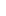 § 11Dostęp do informacji publicznej1. Zleceniobiorca/ Wykonawca oświadcza, ze znany jest mu fakt, iż treść niniejszej umowy, a w szczególności dotyczące go dane identyfikujące, przedmiot umowy i wysokość wynagrodzenia, stanowią informację publiczna w rozumieniu art. 1 ust. 1 ustawy z dnia 6 września 2001 r. o dostępie do informacji publicznej ((Dz. U. z 2015 r., poz. 2058), która podlega udostępnieniu w trybie przedmiotowej ustawy, (ew. z zastrzeżeniem ust. 2)2. Ze względu na tajemnicę przedsiębiorcy, udostępnieniu o którym mowa w ust. 1, nie będą podlegały informacje zawarte w § ____ /załączniku nr____ do niniejszej umowy stanowiące informacje techniczne, technologiczne, organizacyjne przedsiębiorstwa lub inne posiadające wartość gospodarczą.§12Postanowienia końcoweWykonawca ponosi wszelką odpowiedzialność prawną wobec Zamawiającego i osób trzecich za szkody powstałe w związku i przy realizacji zamówieniaWszelkie zmiany treści umowy mogą być dokonywane wyłącznie w formie pisemnej  w postaci aneksu, pod rygorem nieważności.      W sprawach nie unormowanych niniejszą umową mają zastosowania przepisy powszechnie obowiązującego prawa polskiego, w tym ustawy Prawo zamówień publicznych, Kodeksu cywilnego oraz Kodeksu postępowania cywilnego.Spory mogące wynikać z realizacji niniejszej umowy lub  bezpośrednio związane z niniejszą umową, nie rozwiązane polubownie będą poddane pod rozstrzygnięcie przez sąd powszechny właściwy miejscowo dla siedziby Zamawiającego.§ 13ZałącznikiIntegralną cześć umowy stanowią:1.	Specyfikacja Istotnych Warunków Zamówienia wraz z załącznikami;oferta z załącznikami;pismo powiadamiające o wyborze Wykonawcy.§ 14Egzemplarze umowyUmowę sporządzono w 5 jednobrzmiących egzemplarzach, 3 pozostają u Zamawiającego, a 2 otrzymuje Wykonawca. ZAMAWIAJĄCY                                                                             WYKONAWCA\Załącznik nr 1										do wzoru umowyWZÓR  ZABEZPIECZENIA Z TYTUŁU NALEŻYTEGO WYKONANIA  UMOWYMy, niżej podpisani [ nazwisko, nazwa firmy, adres] niniejszym oświadczamy, iż udzielamy Miastu Stołecznemu Warszawa, pl. Bankowy 3/5, 00-950 Warszawa, NIP 525-22-48-481, w imieniu i na rzecz, którego działa Zarząd Dróg Miejskich z siedzibą: 00-801 Warszawa ul. Chmielna 120 nie tylko solidarnie, ale również jako główny dłużnik, bezwarunkowej i nieodwołalnej gwarancji w imieniu [nazwa i adres Wykonawcy] zapłaty [ kwota zabezpieczenia wykonania] równoważnej zabezpieczeniu wykonania zgodnie z Umową nr DPZ/86/PN/74/16 bezspornie, z chwilą otrzymania pierwszego wezwania na piśmie od adresata.Ponadto oświadczamy, że żadna zmiana, uzupełnienie lub modyfikacja Umowy, lub zakresu robót, które mają być wykonane, lub któregokolwiek z dokumentów Umowy uzgodnione pomiędzy Państwem, a Wykonawcą, w żaden sposób nie zwalnia nas od odpowiedzialności prawnej w ramach niniejszej gwarancji i niniejszym rezygnujemy z konieczności powiadamiania nas o tego typu zmianach, uzupełnieniach lub modyfikacjach.Niniejsza gwarancja wchodzi w życie i staje się ważna od daty podpisania umowy i ważna będzie do dnia wystawienia protokołu odbioru końcowego przedmiotu umowy.Przyjmujemy, że gwarancja zostanie zwolniona i powiadomicie nas Państwo o tym w ciągu trzydziestu dni od daty wystawienia protokołu odbioru końcowego przedmiotu umowy.Wszelkie spory dotyczące gwarancji podlegają rozstrzygnięciu zgodnie z prawem Rzeczpospolitej Polski i podlegają jurysdykcji sądu właściwego dla siedziby Zamawiającego. Sporządzono w: [nazwa miejscowości]………………………….., dnia ………………………Nazwisko i imię: ………………………………………W imieniu           ………………………………………Podpis:                ………………………………………[pieczęć organu wystawiającego Gwarancję]ROZDZIAŁ VSpecyfikacje Techniczne Wykonania i Odbioru Prac(znajdują się w oddzielnych plikach)Ilość dni – termin realizacjiIlość punktów90 dni10 pkt80 dni20 pkt70 dni30 pkt60 dni40 pkt(pieczęć Wykonawcy/Wykonawców)DOŚWIADCZENIE WYKONAWCYNazwa i adres zamawiającegoNazwa i zakres (rodzaj) prac, miejsce wykonywania pracWartość zamówienia(brutto)Czas realizacjiod ..... do .....(daty dzienne)Czas realizacjiod ..... do .....(daty dzienne)12    3              4           5(pieczęć Wykonawcy/Wykonawców)WYKAZ OSÓBL.p.Imię i nazwiskoRola w realizacji zamówieniaKwalifikacje zawodowe(wpisać nr wymaganych przez Zamawiającego uprawnień)Okres posiadania wymaganych uprawnień(w latach)Doświadczenie zawodowe(liczba lat pracy na danym stanowisku)Podstawa do dysponowania osobą(pracownik własny – np. umowa o pracę, umowa zlecenie)/pracownik oddany do dyspozycji przez inny podmiot)12345671……………………Kierownik – projektant robót mostowych*…………………………………………(min. 5 lat)………………………(min. 30 przeglądów)2..…………………Inspektor    mostowy *………………….………………………(min. 3 lata)………………………(min. 30 przeglądów)3………………………Inspektor    mostowy *………………….………………………(min. 3 lata)………………………(min. 30 przeglądów)(pieczęć Wykonawcy/Wykonawców)OŚWIADCZENIE WYKONAWCY□  nie będzie * prowadził do powstania u Zamawiającego obowiązku podatkowego zgodnie  z przepisami ustawy z dnia 11 marca 2004 r. o podatku od towarów i usług (Dz. U. z 2011 r. Nr 177, poz. 1054, z późn. zm.)□  będzie * prowadził do powstania u Zamawiającego obowiązku podatkowego zgodnie  z przepisami ustawy z dnia 11 marca 2004 r. o podatku od towarów i usług (Dz. U. z 2011 r. Nr 177, poz. 1054, z późn. zm.),jednocześnie wskazujemy: nazwy (rodzaj) towaru lub usługi, których dostawa lub świadczenie będzie prowadzić do jego powstania…………………………………………………………………….….…………. …………………………………………………………………………………… wraz z określeniem ich wartości bez kwoty podatku…………………………………….Termin realizacji zamówienia Termin realizacji zamówienia Termin realizacji zamówienia Termin realizacji zamówienia 90 dni80 dni70 dni60 dni Firma (nazwa) Podwykonawcy Zakres prac wykonywanych przez Podwykonawcę 